МУНИЦИПАЛЬНОЕ БЮДЖЕТНОЕ ДОШКОЛЬНОЕ ОБРАЗОВАТЕЛЬНОЕУЧРЕЖДЕНИЕ ДЕТСКИЙ САД  ОБЩЕРАЗВИВАЮЩЕГО ВИДА № 35МУНИЦИПАЛЬНОГО  ОБРАЗОВАНИЯ КАНЕВСКОЙ РАЙОН.МЕТОДИЧЕСКОЕ ПОСОБИЕ  «ЭТО СОЛЁНОЕ ТЕСТО»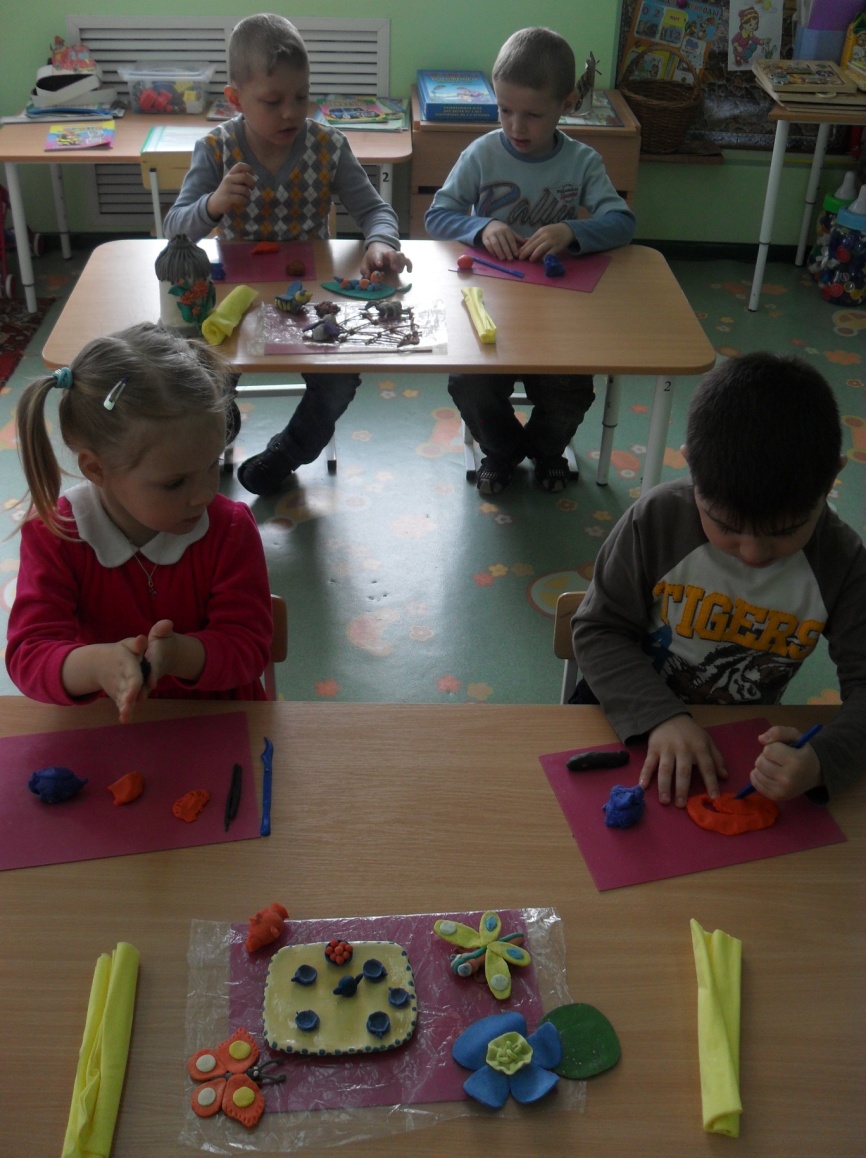                                                         Автор Русая Е.А.Русая Е.А. Методическое пособие «Это солёное тесто»  В пособии представлены конспекты непосредственно-образовательной деятельности  для обучения детей старшего дошкольного возраста  технике работы с солёным тестом. Методическое пособие «Это солёное тесто»  поможет родителям, работникам дополнительного образования, специалистам дошкольных образовательных учреждений, построить свою работу с детьми от простого к сложному.   ВведениеИстоки творческих способностей и дарования детей на кончиках их пальцев.          В. А. Сухомлинский.     Тестопластика является одним из видов народно-прикладного искусства.Лепка – одно из полезнейших занятий для детей. Техника лепки – самая безыскусная, но при этом самая развивающая, так как развитие мелкой моторики рук у детей напрямую связано с развитием речи и мышления. Работа с тестом – это, своего рода упражнения, оказывающие помощь в развитии тонких дифференцированных движений, координации, тактильных ощущений детей. На кончиках пальцев находятся нервные окончания, которые связаны с центрами головного мозга, влияющими на формирование речи человека. И это естественно, ведь сведения о мире мы получаем именно через руки, через наш рабочий орган, с помощью которого мы исследуем, творим, строим. Лепка – это не только забавные игрушки и радость совместного общения, это и: -  координация движений обеих рук и развитие мелкой моторики; - разнообразие сенсорного опыта (чувство пластики, формы, материала, веса); - возможность создания объемных поделок; - умение планировать работу и доводить ее до конца; - богатое воображение.   Дети узнают, что соленое тесто обладает свойственными только ему качествами: - из прохладного теста лепить лучше, оно хорошо держит форму и не плывет;- не будет липнуть к рукам, если использовать во время работы муку;- части и детали изделия склеиваются при помощи воды;- узоры и линии на тесте лучше не нацарапывать, а вдавливать;- слишком тонко раскатанное тесто рвется, а слишком толстое выглядит грубо.    Для работы мы используем инструменты и материалы:- для разделывания теста – доски, стеки, скалки, ножницы;- для украшения изделий – ракушки, семена, плоды, сухие травы, бусинки и т.д.;- для окрашивания теста и готовых изделий – краски акварельные, гуашевые, пищевые красители;- для оформления работ – лак, клей, ПВА, мешковина, рамки, проволока, лески.   Самое важное и ценное заключается в том, что занятия лепкой из соленого теста, наряду с изобразительным искусством (раскрашиванием готовых изделий), развивает ребенка эстетически. Раскрашенные изделия выглядят керамическими. Экологическая чистота и безвредность материала позволяет широко использовать его в работе с детьми. Наиболее интересным, занимательным и результативным  способом для развития мелкой моторики рук, считаю различные виды ручного труда.   Предлагаю авторские  разработки  конспектов работы с соленым тестом для детей дошкольного возраста.  Дети имеют возможность видеть реальные плоды своего труда, фантазии, вкуса. К тому же, настенные украшения, забавные игрушки, сувениры и сюрпризы из соленого теста создадут уют в помещении, наполнят его душевным теплом. Я использовала картины из солёного теста для украшения группы и коридора детского сада.Конспекты непосредственно образовательной деятельностидля детей старшей группы.Сентябрь.  №1 Тема: «Путешествие в мир солёного теста».Задачи. Познакомить с методикой  приготовления солёного теста, развивать духовное начало, обучать основным правилам приготовления  солёного теста его хранения, приучать к аккуратной работе за столом, воспитывать выдержку.Материал: Игрушки из солёного теста, мука, соль, вода, салфетки, ёмкость для приготовления солёного теста.Ход работы.Воспитатель: Посмотрите, ребята, к нам в гости пришёл Дракоша.Дракоша: Здравствуйте, дети! Я пришёл к вам с подарками, а что за подарки вы должны сами отгадать.Мчится без оглядки,Лишь сверкают пятки,Мчится что есть духу,Хвост короче ухаЖиво отгадайте, кто же это?Дети: Зайка.Дракоша: Правильно - это зайка.( На стол ставится заяц, изготовленный из солёного теста.)Дракоша:                               Жёлтые комочки                      Жмутся возле квочки                     Кучкой как опята                     Кто это?Дети: Цыплята.Дракоша: Конечно, это маленькие цыплятки.(На столе появляются цыплята, изготовленные из солёного теста.)Дракоша: Посмотрите на эту картину, здесь цветы - необычной красоты. А на этой картине лиса и виноград. Эти картины и игрушки мы не купили в магазине, а изготовили сами. А как вы думаете из чего их можно слепить?(Дети предлагают разные варианты.)Дракоша: Ребята, все эти  волшебные игрушки, картины и многие другие работы изготовлены из солёного теста. А теперь приглашаю вас поучаствовать в волшебстве.Воспитатель: Ребята, чтобы получился материал, из которого можно лепить, нам самим нужно стать волшебниками  и приготовить его самостоятельно.Усаживает детей за столы. Показывает превращение муки, соли и воды в тесто. В конце проводится словесная игра для закрепления умения лепки из теста, дети заканчивают фразы, показывая действия руками.Воспитатель:       Первым делом на доскуНасыпаем мы…муку.Соль, водичку добавляем,Хорошо… перемешаем.Возьмём теста мы немножко  И положим на… ладошку.Другой рукой прикрываемИ катаем… разминаем.Этот шарик - круглый бок,Он похож… на колобок.Мы комочек разомнём,Лепить игрушку мы… начнём.Слепим, пригладим,На полочку… посадим. Чтоб игрушка подсыхала,              Чтоб игрушка… оживала.А чтоб игрушка была рада,Нам раскрасить её … надо.Воспитатель: Ребята, мы с вами узнали сегодня много интересного и научились сами превращать обычные продукты в необычные игрушки. И всё это благодаря Дракоше. А давайте его пригласим погостить у нас в группе.Дракоша:             Я хорошенький Дракоша,Поживу у вас немножко,Но прошу меня любить,Не ронять меня, не бить.Сентябрь. № 2 Тема: «Кружочки – цветочки».Задачи:  Продолжать  знакомить детей с материалом для лепки - соленым тестом; учить детей лепить из соленого теста, используя знакомые приемы лепки;   научить точно передавать задуманную идею при выполнении изделия,  раскрыть творческую фантазию детей в процессе лепки.    Воспитывать активность, самостоятельность, творчество.Материал: цветное солёное тесто для лепки, стеки, подставки,  салфетки,  фартуки, пластиковые тарелки.Ход работы:Воспитатель: Ребята, сегодня мы с вами отправимся в настоящую мастерскую. Я буду мастером, а вы – подмастерьями (раздаю фартуки). Перед работой всем вам необходимо надеть фартуки, чтобы не запачкаться в муке.А теперь, попробуйте отгадать загадки:Из меня пекут ватрушки,И оладьи, и блины.Если делаете тесто,Положить меня должны. (Мука)Отдельно – я не так вкусна,Но в пище — каждому нужна. (Соль)Если руки наши в ваксе,Если на нос сели кляксы,Кто тогда нам первый друг,Снимет грязь с лица и рук?Без чего не может мамаНи готовить, ни стирать,Без чего, мы скажем прямо,Человеку умирать?Чтобы лился дождик с неба,Чтоб росли колосья хлеба,Чтобы плыли корабли –Жить нельзя нам без …(воды)Разноцветные девицыЗаскучали без водицы.Дядя длинный и худойНосит воду бородой. ( Краски и кисть)Соль, вода и мука – все, что нужно для изготовления соленого теста. Сегодня мы продолжим знакомиться с волшебным материалом. Он пластичный, послушный, теплый, добрый. Из него мы сделаем различные украшения.Подмастерья, запомните правила техники безопасности.Стека и кисточка (показываю) – наш основной инструмент. Запомните: стекой и кисточкой не размахивать, на пол не бросать, следить за порядком на рабочем месте, и самое главное – нельзя брать в рот тесто,- его замешивают с солью и с клеем. При работе с соленым тестом избегайте попадания крошек и рук в глаза.  По окончанию работы не забывайте привести в порядок рабочее место. Вот необходимые вам приёмы работы:1.Учимся делить на части. Из какого бы материала вы ни лепили, всегда встает необходимость деления единого куска на части. Существуют несколько способов:            -откручивание            -отщипывание            -разрезание прочной нитью            -разрезание и надрезание стекой            -формование.2.Учимся придавать форму. Форма изделия при лепке играет основную роль. Как придать форму?            -раскатать в ладонях или на столе            -сплющить            -вдавить            -вытянуть            -согнуть3. Учимся соединять детали            -прижать            -примазать            -загладить4.Учимся оформлять изделие – это наиболее ответственный момент в работе            -дополнение изделия мелкими деталями (налепами)            -процарапывание различными инструментами            -оформление рельефом (оттиском)А теперь достаньте из мешочка кусочек теста, помните его в руках - пусть оно тоже узнает вас. Тесто – материал мягкий, удивительно послушный, дышащий, нежный. А когда высыхает, становиться как каменное, но его легко можно разбить.А перед  работой проведем разминку с соленым тестом:Перекладывание и сжимание теста в ладошках;Катание колобка в ладошках;Катание колобка на столе;Надавливание на колобок - получение лепешки;По лепешке побежали «паучки»;Пришли «мышки» стали норки рыть;Налетели «гуси» стали тесто щипать;Пришел «мишка косолапый» стал топать по тесту;Пришел «слон» и ножищами по тесту топ-топ-топ;Скатывание лепешки в колбаску;Заворачиваем колбаску в «улитку»;«улитка» спряталась в домик – получился колобок.Ребята, к нам в мастерскую пришёл кондитер и принёс такую картинку и жалуется, что у него не радуется душа, когда он на нее смотрит. Как вы думаете почему? Чего на ней не хватает? А ведь верно! Чтобы торт получился вкусным и аппетитным, нужно его украсить.Отщипните кусочек от теста – из него мы будем делать различные завитушки для торта. Скатайте нетолстую колбаску и сложите ее колечками, кудряшками, завитушками, цветочками, кружочками, столбиками. Отложите на пластиковую тарелку.Давайте украсим торт вашими кружочками - цветочками-завитушками.А сейчас вспомним все секреты, которые я вам сегодня рассказала (ребята вспоминают правила техники безопасности, особенности работы с тестом). Я хочу, чтобы вы подружились с прекрасным материалом – с соленым тестом, ведь сегодня мы с вами только прикоснулись к волшебному миру тестопластики. Мне хочется верить, что  впереди у вас еще много интересных открытий, творческих работ.   А ещё хочу рассказать  один  маленький секрет – «секрет чистых рук»,- приглашаю ребят вымыть руки. Октябрь. № 1 Тема: Тема: «Черепаха».Задачи. Учить детей лепить черепаху из отдельных частей: панцирь, голова, лапы, хвост. Учить придавать образу выразительность (черепаха ползёт, чего – то испугалась, что – то увидела и т.д.). Упражнять в приёмах скатывания, раскатывания, сплющивания, присоединения и примазывания.   Воспитывать  интерес к лепке из солёного теста.Материал: цветное солёное тесто, стеки, баночки с водой, кисточки, салфетки.Ход работы.Воспитатель читает стихотворение М. Яснова «Городская внучка».Жила черепаха в квартире одна, Глубокой и древней печали полна.Была её бабка  - морская,А внучка давно городская,Ни моря, ни солнца, ни камушек нет, Куда не взгляни – бесконечный паркет.Ну, листик  да капелька сока – А всё – таки так  одинока!Как вы думаете, где должна жить черепаха?Дети: Там, где родилась.Но если в доме появилось  какое – либо живое существо, нужно заботиться о нём. Не забывайте, что мы в ответе за тех, кого приручили, это относится и к черепахам. Что мы знаем о черепахах – безобидных долгожителях, потомках тех  черепах, которые жили во время динозавров. Определить их возраст можно по кольцам на пластинках. При опасности они прячут голову в панцирь, а вход закрывают передними лапами.  Чтобы слепить панцирь, нужно скатать шарик или овал, расплющить его и выдавить на нем с помощью колпачков от фломастеров колечки. Лапы маленькие прямоугольники, а на концах стекой сделать коготки. Голова  - маленький прямоугольник с закруглёнными углами, стекой прорезать рот. Глазки можно сделать с помощью стержня от ручки или горошин перца.  Пальчиковая гимнастика   «Черепашка»
Рука сжата в кулак. Большой палец сверху.
Моя черепашка в коробке живёт,
Рука лежит на другой ладони (или на ладони партнёра по игре).
Купается в ванне, 
Волнообразные движение кулаком в воздухе.
По полу ползёт.
"Черепашка" ползёт по другой руке (своей или партнёра по игре).
Её на ладошке я буду носить,
Руки возвращаются в исходное положение.
Она не захочет меня укусить
Отрицательный жест головой. Все вылепленные фигурки поставить на стол, рассмотреть, вместе с детьми выбрать наиболее выразительные. Октябрь. №2 Тема: «Ёжик»Задачи: Вызвать у детей желание лепить знакомых животных. Упражнять в технических и изобразительных навыках лепки животных. Развивать  гибкость пальцев рук, научить видеть конечный результат задуманной работы.  Воспитывать умение работать самостоятельно.Материал: солёное тесто, доски, стеки, вилки, вода в розетках, ножницы, салфетки, бисер,  душистый  перец.  Ход работы:Воспитатель: Ребята, отгадайте, кто сегодня к нам в гости пришёл?Сердитый недотрогаЖивёт в глуши лесной.Иголок очень много,А нитки ни одной.Дети: ЁжикВоспитатель: Правильно, ребята к нам в гости пришёл ёжик.(Появляется игрушка ёжика. Дальше воспитатель пересказывает рассказ Ю.Дмитреева  и  Н.Плавильщикова «Ёж».)Попробуй-ка подойти в лесу к какому-нибудь зверю – зверь убежит. А вот ёж нет и вовсе не потому, что он такой храбрый. У него есть способ защиты: почуяв опасность, ёж сворачивается в клубок, выставляет свои острые твёрдые иглы.Чем ёж отличается от других зверьков?Всё ли тело ежа покрыто иглами?Как ёж защищается от врагов? Дети отвечают на вопросы.Воспитатель: Ребята, а наш ёжик заскучал. У него нет друзей, а давайте мы ему поможем и слепим ежат. Лепить их просто: мордочка вытянутая  похожая на конус обозначить рот, сделав ножом надрез в тесте, туловище  - скатать из теста шар и немного его сплющить. Из маленького кусочка теста можно скатать два шарика и разрезать их пополам – это лапки ёжика. Острыми кончиками ножниц аккуратно сделать надрезы таким образом, чтобы каждый ряд иголок был сдвинут относительно предыдущего. Прикрепить лапки  к туловищу, глазки можно сделать из бисера или душистого перца. А ещё щубку можно сделать из  макарон – воткнуть в фигурку - вот и колючки. Прежде чем вы приступите к работе, нам нужно разогреть наши пальчики.Дети лепят ёжиков.Тем детям, кто быстро справился с заданием, предлагают слепить угощение для ёжика – грибы.Грибок можно сделать так, скатать небольшой кусок теста и разрезать его стекой на две части. Одну половинку вытянуть в колбаску, один конец которой шире другого,  - получится ножка. Второй кусочек скатать в шарик и разрезать стекой пополам. В одной половинке в середине продавить отверстие. Собрать грибочек – это угощение для нашего ёжика.В конце работы выставляют готовые ёжики  и читают  стихотворение «Тихая сказка» С.Маршака. Ноябрь. №1« Лепим зайчат для игры». Задачи: Заинтересовать детей созданием настольной игры. Совершенствовать технику скульптурной лепки. Учить использовать в работе то количество теста, которое необходимо для моделирования. Развивать чувство формы и пропорций. Воспитывать интерес к работе. Материал: Листы бумаги с изображением лабиринта и двух домиков,  соленое окрашенное и не окрашенное тесто, фольга, зубочистки, стеки, салфетки, фартуки. Ход работы. Ребята, вам нравиться дарить подарки другим? Сегодня я предлагаю вам сделать и подарить подарок детям соседней группы. Как вы думаете, что им можно подарить? (предположения детей).  - Я предлагаю вам сделать и подарить ребятам  игру. Игра хороша тем, что в неё смогут одновременно играть несколько ребят. Для этого мы с вами отправимся на фабрику, где делают игрушки и разнообразные игры для детей. Посмотрите на листы бумаги с изображением лабиринта и двух домиков. Это настольная игра «Помоги зайчатам добраться до своего домика». Но она сделана не до конца. Подумайте, чего не хватает? (ответы детей) Правильно, для того, чтобы в игру  можно было играть, у каждого играющего должна быть  фигура зайца, которую сначала  надо слепить. 
После того как дети выразят желание участвовать в игре, воспитатель предлагает каждому ребенку представить себе, как  будет выглядеть его зайчонок, какой у него характер, настроение. Это может быть тихий серый комочек пуха с длинными ушами и коротким хвостиком. Или заяц может быть очень важным, ходить на задних лапах в костюме, детали которого можно процарапать стекой или  налепить на готовую форму.Перед работой нам необходимо разогреть пальчики: В этом домике пять этажей: На первом живет семейство ежей, На втором живет семейство зайчат, На третьем – семейство рыжих бельчат, На четвертом живет с птенцами синица, На пятом сова – очень умная птица. Ну, что же, пора нам обратно спуститься: На пятом сова, на четвертом синица, Бельчата на третьем, зайчата – втором, На первом ежи, мы еще к ним придем.     Сначала мы сделаем из алюминиевой фольги два шарика: один –  для туловища, другой –  для головы. Покрываем  их слоем теста (не толще 0,5 см). Для укрепления головы нужно воткнуть зубочистку в тесто. Это надо делать осторожно, чтобы не пораниться, ведь зубочистка острая. Чтобы обозначить передние лапки, с помощью стеки делаем надрез впереди туловища. Теперь   лепим остальные детали: хвост, уши, нос. Для  глаз использовать горошинки перца или бусинки. Отдельно сделаем задние лапки, обозначив ножом ноготки. Теперь  к туловищу на зубочистку прикрепляем голову, затем – задние лапы и хвост. К голове приделываем уши, глаза и нос. С помощью стеки или расчески на мордочке  рисуем усы. Мы слепили зайчика, ушки сделали потом.И, как раз, вместо глаз бусинки нашлись у нас.Зайчик вышел как живой, он с хвостом и головой.За усы не тяни, из соломинок они: длинные, блестящие, точно настоящие.      Ну, вот какие красивые получились у нас зайчики.  Мы подождем, когда они высохнут,  одну игру  подарим нашим соседям, а в другую поиграем сами.Ноябрь  №2 Тема: «Цветы для любимой мамочки» .                                                     Задачи:   Учить лепить цветы из соленого теста, используя различные приемы: раскатывание теста между ладонями, оттягивание мелких деталей, соединение мелких частей путем прижимания и сглаживания мест соединения. Развивать творческий интерес. Вызывать желание дополнять созданное изображение деталями, украшать стекой.   Воспитывать художественный вкус.Материал: силуэты цветов из плотной бумаги, соленое тесто, стеки,  салфетки, скалки.Ход работы.Воспитатель. В последнее воскресенье ноября, в России отмечают День матери. У каждого из нас есть своя мама, мамочка. Когда вы только появились на свет и еще не умели говорить, мама понимала  без слов, угадывала, что вы хотите, где у вас болит. Мамин голос не спутаешь ни с одним другим голосом. Он такой знакомый, такой родной. Мама – дарительница тепла, любви и красоты. Ребята, вы все, наверное, любите дарить мамам цветы? В доме сразу становится празднично, нарядно, когда появляется букет. Вот и я предлагаю вам подарить сегодня маме цветок. Только мы не будем покупать его в магазине, не пойдем на грядку или на луг. Мы сделаем его своими руками.  Подарки наши будут необычными, мы слепим их из теста.-Что ваши мамы делают из теста?   Тесто очень мягкое, пластичное, из него легко лепить. Показ приемов лепки. Тесто раскатывают и из него вырезают цветы, самостоятельно составляют композицию из цветов. Важный этап – хорошо соединить  детали с помощью воды, чтобы композиция держалась.Прежде, чем приступить к работе, нам нужно размять наши пальчики, давайте сделаем для них гимнастику.Стала Маша гостей созывать:И Иван приди, и Степан приди,И Матвей приди, и Сергей приди,И Никитушка – ну, пожалуйста.Стала Маша гостей угощать:И Ивану блин, и Степану блин,И Матвею блин, и Сергею блин,А Никитушке – мятный пряничек.Теперь можно приступать к работе. Дети лепят цветы. Украшают их (делают насечки), деревянными палочками.   По окончанию лепки  дети выставляют свои работы. Воспитатель. У вас получились чудесные цветы. Вы все очень старались, вложили в свои работы частичку своего сердца, согрели их теплом своих рук. А теперь послушайте стихотворение о цветах:Цветы для мамы.Я пришел сегодня к маме с поздравленьем и цветами.Мама, глядя на букет, улыбнулась мне в ответИ сказала, что цветы — небывалой красоты.Эти маки, эти розы и ромашки, и мимозыЯ не рвал, не получал, я их сам нарисовал. Декабрь  № 4  Тема: «Раскрашивание красками «Цветы для любимой мамочки » из соленого теста».Задачи. Научить   передавать задуманную идею при   раскрашивании готового изделия, раскрыть творческую фантазию детей в процессе работы.  Воспитывать умение работать аккуратно при раскрашивании готовых фигур.  Формировать осознание общественной значимости своей работы.   Материал: стаканчики с водой, акварельные краски, кисточки, салфетки, фартуки. Ход работы.Перед началом работы предложить детям разогреть пальчики.Пальчиковая гимнастика.Дети раскрашивают красками «Цветы для любимой мамочки».Декабрь. Занятие №2  Тема: «Зимние  узоры» Задачи. Продолжать знакомить детей с понятием «рельеф»;учить лепить рельефный узор, состоящий из линий, звездочек, точек;закрепить умение декоративно оформлять свою  композицию подручным материалом. Развивать творческое воображение, мелкую моторику.  Воспитывать аккуратность.Материал: соленое тесто, бисер, блестки, доски для лепки, салфетки, стеки. Ход работы.Снег на полях,Лед на реках,Вьюга гуляет,Когда это бывает? Правильно, ребята, зимой! Скажите, зима уже наступила? Но, что - то на улице мороза почти нет, снег еще не выпал, и окна еще не расписанные. Новый год скоро, а праздника не чувствуется. Что же делать? А давайте мы превратимся в волшебников и сами разрисуем вот такие окошки (предлагаются картонные рамочки). Узор на окнах у нас будет рельефным. Рельеф - это объемное изображение на плоской основе. (показываю образец).  Вначале вы создадите эскизы морозных узоров. А затем их нужно превратить в снежные узоры! Для этого нужно делать следующее: тесто разделить  на равные части, сколько элементов узора - столько получиться частей. Первый кусочек раскатываем в "жгутик", прикрепляем к основе. Следующий элемент скатываем в шар, немного расплющим, прижмём к основе. Продолжать свою работу строго по схеме. (веду показ до конца). Узор готов, осталось прокрасить весь узор кисточкой, смоченной в клее ПВА и украсим блёстками или бисером. Но перед работой надо разогреть пальчики.СнегопадМолодцы! А теперь, творите чудеса!По окончанию работы проводим выставку «окон»Очень красивые «окна» у нас получились! Думаю, зима будет довольна! И обязательно  к нам придёт со снегом и метелью, а за ней и Новый год.    Январь №1  Тема:   « Ёлочка- красавица»Задачи. Продолжать учить детей лепить из соленого теста, украшать  с помощью дополнительных материалов (бусины, бисер, блестки, макароны, горох, крупа). Учить детей вырезать стеками по картонному шаблону. Воспитывать интерес к лепке из соленого теста. Вызвать желание сделать необычную, красивую новогоднюю елочку.   Материал: соленое тесто, макароны, бусины, горох, бисер, крупа, блестки,доски для лепки, салфетки.Ход работы.  Воспитатель читает стихотворение З.Александровой «Ёлочка».После небольшой паузы воспитатель показывает детям промышленные новогодние открытки с изображением праздничной нарядной ёлки, предлагает вспомнить, какая ёлка была на новогоднем утреннике. Затем предлагает слепить из солёного теста необычную нарядную ель. Воспитатель демонстрирует способ создания  ёлки и уточняет, как дети поняли показ и объяснение. В ходе работы воспитатель помогает детям советами, повторно показывает некоторые детали выполнения работы.  В конце работы воспитатель просит каждого ребенка рассказать о своей ёлочке, в чём её отличие от других, просить оценить  работы других детей.- Ребята, вы все молодцы, у всех получились замечательные ёлочки, теперь им нужно подсохнуть и тогда затвердеют и не испортятся.Январь №2 Тема:  «Снеговики». Задачи.    Учить детей создавать выразительный образ  снеговика, работая  в   новой  технике выполнения  объемной  лепке ( обмазывать кусочки фольги, разных размеров, солёным тестом, пользоваться водой для соединения деталей).    Учить устанавливать фигуры на подставке. Продолжать развивать мелкую  моторику рук. Развивать художественно-творческие способности.   Воспитывать последовательность в работе. Материал: соленое тесто, доска для лепки, салфетки, стеки, бусинки, цветная бумага, пенопласт и другой бросовый материал.   Ход работы.Ребята, отгадайте, о каком времени года идёт речь в этих загадках.Кто знает верную примету, 
Высоко солнце, значит лето. 
А если холод, вьюга, тьма, 
И солнце низко, то …. Ответ: Зима  Ребята, а что больше всего вы любите делать зимой?  (Ответы детей).  Сколько интересных занятий можно придумать в зимний период. Сегодня мы будем лепить   из соленого теста, а что догадайтесь сами: Меня не растили 
- Из снега слепили.
Вместо носа
Ловко вставили морковку.
Глаза - угольки,
Руки - сучки.
Холодная, большая,
Кто я такая?
(Снежная баба) 
Да, это снежная баба или снеговик.  Как выгляди снеговик ? Сколько комочков надо, чтобы слепить снеговика? Одинаковые ли комочки?Какой комок внизу, в середине и наверху – голова?Дети: Он состоит из трех шаров, нос морковкой, на голове ведро, а в руках метла.   Оказание помощи затрудняющимся детям, при оформлении дополнительными деталями.Выставка  работ. По окончании все работы рассмотреть, установить их разнообразие. Предложить детям выбрать наиболее выразительные, где хорошо переданы характерные позы. Чей снеговик вам нравится больше? Февраль №1 Тема: «Раскрашивание красками снеговиков».Задачи:  Учить составлять общую композицию, гармонично размещая в ней свою работу. Учить видеть конечный результат задуманной работы. Упражнять в способах работы с красками, развивать эстетическое восприятие, чувство цвета. Материал: Краски «Гуашь», кисточка, салфетки, бросовый материал.Ход работы.Вот и высохли  наши работы, а чтобы они стали более выразительными  и яркими мы с вами сегодня разукрасим их и сделаем небольшую композицию, а для этого нам понадобится бросовый материал.Перед началом работы предложить пальчиковую гимнастику.Белый снег пушистый (Мягкие движения кистями рук)В воздухе кружится, («Фонарики»)И на землю тихо (Мягкие движения кистями рук)Падает. Ложится. (Взмахи внизу из стороны в сторону)А потом, а потом (2 взмаха – гребём снег лопатами)Мы из снега слепим ком (Лепим снежки)У-у-у-х! (Бросаем снежки друг в друга)Раскрашивание красками снеговиков. По окончании все работы поместить на стенд, рассмотреть с детьми  снеговиков, вместе порадоваться общему результату. Предложить детям выбрать наиболее интересные, выразительные работы, самые  яркие образы, объяснить свой выбор. Вызвать чувство радости от создания лепных картин.   Февраль № 2 Тема:  «Карандашница для папы».Задачи.   Побуждать детей создавать нужные и полезные вещи своими руками, используя простые приёмы их украшения (налепы, процарапывание, пропечатывание ,выполнять рельефную лепку с тиснением, дополняя ее подручным материалом и т.п )   Развивать мелкую моторику. Формировать художественный вкус, творческое воображение. Воспитывать умение доводить начатое дело до конца, желание доставлять радость близким.  Материал: Цветное соленое тесто, набор стек, бисер, бусинки, баночки, стаканчики,  кисточки, баночки с водой. Ход работы.Воспитатель. Скоро отмечать  будем праздник пап и дедушек, праздник военных – День защитника Отечества. Это праздник мужчин,   кто защищал свою страну – служил в армии. И в этот день хочется поздравить и подарить что – то такое необычное и нужное, да ещё сделанное своими руками.  Собственноручно выполненный подарок к празднику даст понять вашим близким людям, что вы помните об этом знаменательном событии. Не только помнили, но и готовились к важному моменту, придумали, фантазировали – одним словом, вложили душу и сердце, чтобы подарок получился. Ведь так приятно поддержать атмосферу праздника, внести позитивный настрой, вызвать улыбку. Подарок, сделанный своими руками, смотрится оригинально. Я предлагаю сделать карандашницу. Тесто обвернуть вокруг любой объёмной формы - это может быть стакан или баночка от  кофе любой  формы. Раскатать тесто на столе и между руками, чтобы тесто как можно плотнее прилегало к форме, а стенки карандашницы были более ровными. Обрезать стекой лишнее. Поставить карандашницу  на небольшой пласт и по нижнему краю выровнять дно и соединить с верхом, аккуратно загладить место соединения. Смочить поверхность  изделие водой, нанести на него декоративный  рельеф –  карандашница  с цветами.     Дополнить рисунок можно точками, нанесёнными стержнем от ручки. А также можно сделать полосатую карандашницу.  Сформировать цветные колбаски и накладывать их на  внешнюю  поверхность баночки, чередуя,  их друг с другом. После наложения каждой колбаски стакан слегка прижать к столу. Следите за тем, чтобы не оставалось зазоров.   Обрезать стекой выступающие края. А дальше оформляем, как подскажет ваша фантазия. В процессе разговора направлять детей на обдумывание того, как лучше вылепить задуманное.  Перед работой не забудем разогреть наши пальчики.Выставка готовых работ, выбрать наиболее интересные, яркие, аккуратные и т.д.Март №1 Тема: «Мимоза для мамы»   Задачи. Учить детей лепить цветок мимозы из солёного теста. Создавать точный образ мимозы путем использования разнообразных способов лепки (раскатывание, сплющивание, скатывание, отщипывание). Использовать стеку для придания пышности цветку, делать надрезы на листочках. Развивать творческие способности. Воспитывать усидчивость, аккуратность, умение доводить начатое до конца.Материалы. Белый картон; тонкие веточки от березы; клей ПВА, кисточки для клея; солёное тесто (желтое, зеленое), стеки; салфетки; тонкие ленточки; ветка мимозы. Ход работы.Воспитатель:  Ребята, какой хороший праздник к нам приближается? (8 марта, праздник мам и бабушек) Посмотрите, какой красивый большой букет мимозы  мне сегодня подарили.  Обращает внимание детей на ветку мимозы стоящую на столе в вазе.  Вы хотите порадовать мам и подарить маленький кусочек солнышка? Обследуется ветка мимозы. Предлагается внимательно рассмотреть, понюхать, аккуратно потрогать ветки мимозы. Какого цвета цветки, сколько их, какой они формы, на что похожи? Пальчиковая гимнастика  «Цветок»Воспитатель: Давайте мы с вами с помощью веток от березы и солёного теста изготовим красивую веточку мимозы. Для этого мы собираем в пучок веточки, связываем его  тонкой ленточкой.  Далее приклеиваем к картону. Что надо сделать, чтобы получить много маленьких круглых, пышных цветочков на ветке? какой прием используем? (Отщипываем маленькие кусочки солёного теста, скатываем в шарики, затем с помощью стеки делаем маленькие надрезы кончиком.) Воспитатель демонстрирует. Прикрепляем получившиеся цветы к ветке. Что еще не хватает, для того чтобы наша веточка мимозы была похожа на настоящую? Какой формы листья? (Длинные, тонкие, по краям надрезы.) Как мы будем их лепить? (Скатаем прямыми движениями рук тонкий длинный листок, для того чтобы он стал плоским, сплющим его. Теперь сделаем не глубокие надрезы стеком, от середины к каждому краю.) Сейчас нам остается только закрепить листочки на веточках. Подведение итогов:Рассматривание цветов, выставка детских работ. Воспитатель:Теперь и мы с вами можем порадовать наших мам и бабушек, подарив им сделанный своими руками кусочек солнца. Молодцы!Можно спеть заранее выученную песенку: «Мартовское солнце»Мартовское солнцеГонит прочь морозы,И под звон капели Мы несем мимозы. Припев: Веточки пушистые В золотых горошинах До чего душистые До чего хорошие. Все идут с цветами – Взрослые и дети,Каждый хочет маме Подарить букетик. Припев. В праздничное утро Мам своих поздравим, Солнечный букетик  Каждой мы подарим. Припев.  Март №2 Тема: «Царевна – лебедь». Задачи: Учить передавать в лепке сказочный образ птицы (величавая поза, гордый изгиб шеи, корона на голове). Упражнять в умение самостоятельно находить способы лепки птиц, опираясь на умения, полученные раннее. Совершенствовать умение преобразовывать поделку с помощью подручного материала. Развивать творческие способности. Воспитывать любовь к сказкам.Материал: Соленое тесто, подготовленная под море картонка, перья, перчинки, бисер, доски, влажные салфетки, набор стек.Ход работы.Воспитатель. Сегодня мы с вами отправимся в удивительное путешествие по сказке А.С.Пушкина, а что за сказка догадайтесь сами:      «За морем царевна естьЧто не можно глаз отвестьДнем свет божий затмевает,Ночью землю освещает,А во лбу звезда горит.А сама то величаваВыступает будто пава,А как речь то говоритСловно реченька журчит»Дети: сказка А. С. Пушкина «Сказка о царе Салтане»Воспитатель: Да  это сказка о царе Салтане.Снова князь у моря ходит,
С синя моря глаз не сводит;
Глядь – поверх текучих вод
Лебедь белая плывет.( Показываю иллюстрацию к сказке).Полетела над волнами
И на берег с высоты
Опустилася в кусты,
Встрепенулась, отряхнулась
И царевной обернулась:Ребята,  давайте сегодня  мы сделаем Царевну – лебедь из солёного теста и перьев и  бисера. Какая Царевна – лебедь?Красивая лебедь, у неё величавая поза, гордый изгиб шеи, корона на голове.Посмотрите, у вас на столе есть картинка моря,  а вам осталось вылепить Царевну – лебедь.  Лебедь можно слепить так.  Скатываем шарик. Раскатываем из него лепёшку, делаем сверху надрез к середине, смазываем сверху растительным маслом. Складываем трёхслойный конверт. Сначала накладываем правую часть конверта. Затем на неё кладём левую часть конверта. Левой рукой оттягиваем тесто, а правой – раскатываем аккуратно шею: между головой и туловищем. Укладываем на картонку нашего лебедя, делаем изгибом шею, надрезы на крыльях, вставляем бусинку - это глаз. Не забудем слепить корону, ведь она царевна, а дальше можно украсить пёрышками.Но вот отправляемся в сказку.ФизкультминуткаМы глазами миг-миг;Мы плечами чик-чик;Мы руками хлоп-хлоп;Мы ногами топ-топ;Раз – туда, два – сюда,А потом – вокруг себяНадо низко поклониться,Чтобы в сказке очутиться.В сказке – бабушка Яга, у нее одна нога.В сказке – смелый князь Гвидон,Он Салтану шлет поклон.В сказке петушок сидит – во все стороны глядит.Сказки Пушкина стоят – в сказку нас позвать хотят!По окончанию  работы поместить на стенд, рассмотреть  их с детьми, вместе порадоваться общему результату. Предложить детям выбрать наиболее интересный, выразительный образ Царевны – лебедь, самый яркий образ, объяснить свой выбор. Вызвать чувство радости от создания лепных картин.   Апрель.  №1  Тема: «Божья коровка на листочке»Задачи.  Расширить представления детей о божьей коровке.  Научить создавать простейшие образы посредством лепки и художественного оформления изделия,  используя стеки и  дополнительные детали.   Закреплять  знакомые приемы лепки:  скатывание шара, сплющивание для придания нужной формы.  Воспитывать   самостоятельность. Материал: игрушка божья коровка, схема лепки,фартуки, соленое тесто, стеки, черный перец горошком, доски, салфетки,обрезанные спички, пергамент, поднос.Ход работы:Ребята, наступила весна.Ярче светит ………солнце. Ползут, летят ……насекомые. -К нам пришёл гость, я  вам подскажу кто это.                                            Всех жучков она милей,                                            Спинка алая у ней,                                             А на ней кружочки                                             Черненькие точки.-Кто же это?  (…) Это божья коровка.Что вы знаете о божьей коровке?                                        Рассказ о божьей коровке. Божья коровка – красивый маленький жучок. У нее выпуклое округлое тело,ярко-красная или оранжевая спинка, украшенная черными точками. Как выдумаете, зачем ей такая яркая окраска? Этот цвет предостерегает другихживотных от нападения на божьих коровок. Птицы знают, что такие яркиенасекомые невкусные и поэтому их не едят. Божья коровка умеет ловко ползать по стебелькам трав, а может и летать. В поисках пищи она может преодолевать очень большие расстояния. А чем она питается?Эти красавицы поедают большое количество маленьких жучков, которыенаносят вред растениям. Тем самым божьи коровки помогают людям сохранять урожай от вредителей.-Я предлагаю вам сегодня слепить нашей гостье подружек. Чтобы им быловеселее встречать весну.-Давайте рассмотрим божью коровку. Какие части можно выделить?Голова, тельце, лапки.Обсуждение схемы работы:Листок, тельце, голова, лапки.-Ребята, наша гостья заскучала. Давайте поиграем с ней.ФизкультминуткаНа полянке, на ромашкеЖук лежал в цветной рубашке.Жу-жу-жу, жу-жу-жуЯ с ромашками дружу.Тихо на ветру качаюсь,Низко-низко наклоняюсь.Дети приступают к выполнению работ.По окончанию работы все вылепленные фигурки поставить на стол, рассмотреть, вместе с детьми выбрать наиболее выразительные. 
 Апрель. № 2 Тема: «Раскрашивание красками «Божьей коровки на листочке» из соленого теста».Задачи: Закрепить умение раскрашивать изделие из соленого теста красками,  передавать цвета и их оттенки (смешивая краски разного цвета с белилами). Развивать творчество, воображение. Воспитывать умение работать аккуратно.Оборудование: стаканчики с водой, гуашь,  кисточки, салфетки, фартуки.Ход работы.Дети раскрашивают красками «Божью коровку».Пальчиковая гимнастика «ЖУЧОК»
Этот маленький жучок 
По земле  гуляет,
Перебираем пальцами по ступням.
Листик сладенький найдёт 
И его кусает. 
Щипаем ступни. 
Чтоб ещё листочек съесть, 
Хочет он повыше влезть.
Перебираем пальчиками по ногам (со ступней до коленей).
Этот маленький жучок 
По траве  гуляет...
Перебираем пальцами по коленям.
Этот маленький жучок 
По кустам  гуляет... 
Перебираем пальцами по животу.
Этот маленький жучок 
Выше залезает,
Перебираем пальцами по груди.
Вот он ямочку нашёл,
"Жучок заползает" в ямочку на плече у шеи.
Лёг и отдыхает.
Пальчики сжимаем в кулаки.Он не будет вас кусать,
Хочет он чуть-чуть поспать.
Опускаем голову вниз, глаза закрываем.Май. №1 Тема: «Украсим тарелочку цветами»Задачи: Продолжать учить детей лепить розетковые цветы из солёного теста, знакомым способом. Упражнять детей в вырезывании листьев  стекой симметричным способом. Закреплять навыки красивого, ритмичного расположении форм на ограниченном пространстве,  Развивать у детей эстетическое восприятие, учить детей видеть красоту цветов. Воспитывать интерес к творчеству.Материал: иллюстрации с изображением цветов (фиалка, василек, ромашка), схемы с последовательностью изготовления цветов, солёное цветное тесто, одноразовые тарелочки, клеёнки, салфетки, фартуки.  Ход работы: - Ребята, сегодня почтальон принёс нам в группу посылку и письмо с художественной фабрики. На фабрику поступила большая партия столовой посуды. Все  тарелки -  белого цвета. Работники художественной фабрики хотят украсить всю посуду композициями из цветов, но тарелок так много, что самим им не справиться, они просят нас им помочь. Ну, что поможем ? Давайте вылепим разнообразные цветы и украсим ими тарелки.Воспитатель предлагает детям одноразовые тарелки из «Посылки».  - В посылке  кроме   тарелочек в помощь вам ещё есть  карты-схемы, по которым будет легче сделать много красивых, разноцветных цветов. Усаживайтесь за столы, давайте рассмотрим карты-схемы.Дети рассматривают карты-схемы и объясняют последовательность работы.- Посмотрите на рабочий материал и скажите, какие цвета скоро «вырастут» на наших с вами  тарелках (ромашка, василек, гвоздика)- Как нужно вылепить цветы, что бы они выглядели как живые. Дети высказывают свои предложения. Воспитатель уточняет,   что  на готовом цветке надо пальчиками аккуратно приподнять лепестки, чтобы придать им пышность, живость и объем. Дети приступают к работе.Пальчиковая гимнастикаЗвучит спокойная музыка. Воспитатель напоминает детям правила работы с солёным тестом. По мере необходимости оказывает индивидуальную помощь детям, нуждающимся в этом.  -  Прежде чем прикрепить цветы, необходимо разложить композицию по тарелке, расположив цветы  так, чтобы им не было тесно. Фиалка.Скатать колбаски толщиной около карандаша. Нарезать их кружочками. Из каждого кружочка сделать лепесток. На один край лепестка нанести стекой ложбинки, затем кончик его расплющить. Соединить сплющенные кончики лепестков – получится фиалка. В середину, смазанную водой, вложить маленький, чуть сплющенный шарик теста жёлтого цвета– сердцевинку. Листики делаем так, раскатываем тесто тонкими колбасками и нарезаем ровными кусочками. Каждый кусочек скатать в шарик и сплющить  в кружок. Сжать кружок с одной стороны, чтобы получились остроконечные листики, стекой нанести прожилки.  Ромашка.Раскатать тоненькие жгутики  белого или нежно-голубого цвета небольшой длины. Нарезать их маленькими кусочками и слегка сплющить каждый – получится лепесток ромашки. Скатать из жёлтого теста шарик и слегка сплющить его  - получится сердцевина ромашки.   Смазывать места соединения водой, закрепить вокруг сердцевинки лепестки, тесно прижимая их друг к другу.ВасилёкСкатать тесто ярко-голубого цвета  недлинной тонкой колбаской и нарезать на кружочки. Каждый кружочек сплющить в тонкую полоску и нарезать кусочками - получатся лепестки. Скатать маленький шарик жёлтого цвета и слегка сплющить его – получится сердцевинка цветка. С помощью расчёски сделать с одного края каждого лепестка бахрому. Закрепить лепестки вокруг сердцевинки, смазывая места соединения водой. В конце работы выставляются все тарелочки. Рассмотреть все тарелочки, предложить выбрать наиболее интересные, обосновать выбор. -Мы стали настоящими художниками, какие красивые получились тарелочки.Ты идешь по зеленому лугу,Высыхает на листьях роса,Ветер травы качает упруго,И я слышу цветов голоса.Они шепчут: не рви нас, не надо!Наши гибкие стебли не мни!Мы для глаз и для сердца - отрада,Украшенье родимой земли». Май. №2 Тема: «Аквариум для украшения группы».Задачи:    Совершенствовать  умение раскатывать тонкие жгуты равномерной толщины; учить делать колечки из жгутиков; продолжать учить отщипывать маленькие кусочки солёного теста от куска и скатывать из них шарики. Закрепить способ  лепки - аппликация из солёного теста.  Развивать внимание, воображение, творческие способности, познавательную активность, мелкую моторику. Воспитывать аккуратность, самостоятельность; умение работать в коллективе.Материал: иллюстрации – рыбок, цветное солёное тесто стеки, жидкое солёное тесто, дощечка, салфетка, фигурки рыб из картона, бумажный аквариум- коробка из-под конфет. Ход работы. -Мы же знаем, что природу надо оберегать,  т.к. многие животные, растения, рыбы занесены в Красную книгу. А кто знает, что такое Красная книга?- Посмотрите какие красивые рыбки обитают в подводном мире, которые занесены в Красную книгу. ( показ рисунков рыбок)  - А вы помните из каких частей состоит рыбка?(показ схемы –рыбы) (голова, туловище, плавники, хвост)-Чем покрыто туловище рыбки?(чешуйками)- А, что помогает двигаться рыбке? (хвост -поворачивать, плавать вверх, вниз)-Ребята, давайте вместе с вами сами сделаем  аквариум. Вот большая коробка, но не хватает фона – воды в аквариуме. Способ его приготовления: возьмём соль крупного помола, чтобы был оригинальный блеск готовой работы, мука и вода. Готовую массу заливаем в коробку.  Аквариум получился красивый и большой, в нём только не хватает редких рыбок. Давайте вы сегодня поселите редких рыбок в аквариум, что бы мы смогли ими полюбоваться в группе.Показ приёмов работы.- Рыбок мы будем не просто лепить из солёного теста, а выполним   аппликацию. Для этого нам понадобится фигурки рыб из картона, цветное соленое тесто. Подскажите: если рыбки редкие, какое   соленое тесто нам нужно подготовить? (Яркого  цвета).- Я вам напоминаю приёмы, которыми мы будем сегодня пользоваться(воспитатель показывает проговаривая).- Приём скатывания(отщипнуть кусочек соленого теста  и раскатать между ладошек)- мы получим шарик.-  Приём раскатывания (шарик раскатываем между ладошек)- мы получим жгутик, чтобы получилось колечко вам надо соединить концы жгутика.- Работу начнём со жгутика, которым определим голову рыбки. Потом раскатаем цветные жгутики, которыми украсим туловище, хвост, можно сделать украшение из колечек и шариков. Не забывайте  смачивать картон водой, чтобы ваша рыбка не потеряла украшения.Показать разные способы лепки водорослей: скручиванием, раскатыванием с прорисовкой, использование трафарета. Делать ракушки, используя расческу. -  И не забудьте смачивать  солёное тесто, скрепляя кусочки между собой.  - Работу выполняем аккуратно, красиво, не спешим. Физкультминутка.
И вот перед нами море
Бушует оно на просторе Пальцы рук сцеплены и делают волнообразные движения.
А в море высокая ходит волна
И вверх до небес и вниз до дна . Пальцы рук сцеплены и делают волнообразные движения.
Качает вода соленая
Водоросли зеленые. Руки подняли и делают змеевидные движения.
Скачут весело дельфины
Подставляя солнцу спины. Ладошка на ладошке лежит, мелкие волнообразные движения вперед.
На волнах качаются,
Солнцу улыбаются.  Руки вверх. - И так приступаем к работе. С чего мы начнём? Задание: самостоятельно украсить рыбок жгутиками, колечками, шариками. А для украшения аквариума сделать водоросли, камешки, улиток.  Можно дополнить наш аквариум и ещё необычными обитателямиОсьминог. Вылепите поочерёдно восемь колбасок с заострёнными концами, нанося на щупальца рисунок с помощью стеки. По мере изготовления изгибайте щупальца и скрещивайте их между собой.  Сделайте головку, оформите ротик, глазки пропечатайте стержнем от ручки или колпачком фломастера, после чего соедините с щупальцами, смочив водой место склейки. Прилепите к щупальцам шарики – присоски. Старайтесь изгибать щупальца осьминога, чтобы их было видно с разных сторон. К коллекции рыбок можно добавить морского конька – самого необычного обитателя подводного мира. Вначале вылепить основу фигурки. Изобразить на голове ротик разрезать стекой, глаз – колпачком фломастера. Скатайте колбаску нужной длинны с заострённым концом, из которой, нанеся рисунок и закруглив острый конец, сформируйте спинку морского конька. Поочерёдно вылепите и прикрепите к туловищу мелкие детали: плавнички, корону. После того как вы прикрепите корону – гребень, чтобы она не провисла, можно положить вниз смятую фольгу.Помощь воспитателя при выполнении самостоятельной работы детей.Воспитатель приглашает поселить своих рыбок в аквариум и красиво оформить его дно вылепленными водорослями, камешками, ракушками.  - Какие красивые рыбки, одна краше другой. - Вы сегодня все хорошо работали, поселили красивых рыбок в аквариум, теперь мы сможем долго ими любоваться.Конспекты непосредственно образовательной деятельностидля детей подготовительной  группы.Сентябрь.  №1 Тема: «Азбука солёного теста».Задачи.  Познакомить детей  с историей солёного теста, с особенностями  и возможностями материала, с назначением инструментов и приспособлений. Обучать основным правилам приготовления  солёного теста его   хранения.  Закрепить правила техники безопасности  при работе с  соленым тестом. Развивать духовное начало.  Приучать к аккуратной  работе за столом, воспитывать выдержку.Материал: ИКТ- «Мукосол» ,соль, вода, клей, мука, подсолнечное масло, ёмкость для приготовления теста, фартуки, салфетки, гуашь, кисточка для акварели, стеки, остро заточенный карандаш, зубочистки, скалка (можно заменить ее гладкой бутылкой), колпачок от фломастера или шариковой ручки.Ход работы. «Дарю вам мукосол, чтобы были хлеб да соль, чтобы было в доме изобилие», - так говорили в праздники в северных русских деревнях, даря произведения из соленого теста.Слайд№2Мукосол - это не только забавные фигурки из соленого теста на холсте или в самостоятельной композиции, это обереги наших домов еще с дохристианских времен. Считалась, что любая такая поделка, находящаяся в доме - символ богатства, благополучия и достатка в семье. На Руси было принято дарить поделки из солёного теста на Новый год (отмечался тогда 1 сентября) и на свадьбы в знак сытости, плодородия и благополучия.
 Слайд№3Изготовление теста из муки, соли и воды является старинным обычаем и применялось для выполнения фигурок из народных сказаний и в религиозных целях. Еще древние египтяне, греки и римляне использовали фигурки из соленого теста для преклонения перед своими божествами.Слайд№4В Германии и Скандинавии издавна было принято изготавливать пасхальные и рождественские сувениры из соленого теста. Различные медальоны, венки, кольца и подковы вывешивались в проеме окон или крепились к дверям. Считалось, что эти украшения приносят хозяевам дома, который они украшают, удачу и благоденствие.Слайд№5Старинный русский народный промысел – лепка из соленого теста — упоминается в летописях уже в XII веке. Центром промысла является Русский Север, Архангельская область. Фигурки из соленого теста были не простыми игрушками, они играли магическую, ритуальную роль – служили оберегами. В странах Восточной  Европы популярны большие картины из теста. У славянских народов такие картины не раскрашиваются и имеют обычный для выпечки цвет. 
Слайд№6Это со временем фигурки из соленого теста стали раскрашивать и даже покрывать лаком, а много лет назад они были практически съедобными. Жены поморов давали фигурки из соленого теста своим мужьям, отправлявшимся рыбачить. Эти забавные игрушки согревали душу морякам, да и спасали не раз от голода. Бывали неудачные походы, когда кончалась еда, и тогда на помощь приходили фигурки из соленого теста. Слайд№7Издавна известны пластические свойства соленого теста. Наши прабабушки лепили из него фигурки различных птиц и животных, так называемых «жаворонков», с которыми встречали весну, баранки, пряничные «козули», которыми одаривали своих друзей и родственников под Новый год и на Рождество, ко дню рождения в знак любви и уважения. Изделия из теста использовались как детские игрушки.Слайд№8На Украине такие изделия из теста изготавливались не только для весенних обрядов, но и для зимних праздников, а также свадеб. Фигурки дарили вместе с пожеланиями здоровья, благополучия, богатства и удачи.Слайд№9Искусство изготовления изделий из теста не умерло и сегодня, а сувениры, сделанные своими руками, пользуются большим спросом. Это замечательный подарок к любому торжеству и празднику. Лепкой с удовольствием занимаются и дети и взрослые.Слайд№10Из соленого теста можно изготовить простые фигурки и изделия, например листочки, грибочки, яблочки, и достаточно сложные варианты — деревья, фигурки животных и людей, а также различные многоплановые композиции.Слайд№11Отличительной особенностью при работе с этим материалом является то, что в процессе работы не требуется никаких специальных инструментов и приспособлений. Лучше всего лепить руками или использовать примитивные инструменты, которые всегда под рукой. Необходимо отметить, что изделия из соленого теста довольно тяжелые (плотные), что не позволяет создавать композиции крупных размеров. Поэтому объемные композиции и панно не должны быть очень большими.Слайд№12Обработка теста предметами домашнего обихода часто дает впечатляющий эффект. Например, расческой можно нанести на тесто ажурный узор, а при помощи разных незатейливых вещиц поверхность изделия можно сделать рельефной. Слайд№14 Чесноковыжималка. Если вы воспользуетесь чесноковыжималкой, то из теста получатся кудряшки в форме спагетти. Из них вы сможете сделать для моделей волосы, шерсть и другие декоративные детали.Слайд№15Насадки для кулинарного шприца. Если вдавливать в тесто насадки для кулинарного шприца, то получаются декоративные узоры из кружков, звездочек и сердечек.  Слайд№16Чайное ситечко. Из теста, пропущенного через чайное ситечко, получается тончайшая «вермишель», если при замешивании теста была использована соль очень мелкого помола.Слайд№17 Расческа. Расческой на тесте можно отпечатать ребристый продольный узор, вдавливая ребра ее зубчиков в тесто. Кончиками острых зубцов расчески делают узор из точек. Слайд№18Дарите мукосол, чтобы были хлеб да соль!-Давайте подойдём к столам и здесь познакомимся  с правила техники безопасности  при работе с  соленым тестом.Привести в порядок рабочее место, разложить инструмент и материал, надеть фартуки. Ноги должны твердо опираться всей подошвой об пол, так как при другом положении ног нарушается кровообращение.Нельзя опираться грудью на стол.    Расстояние от глаз до изделия или детали должно быть в среднем . При работе с соленым тестом избегайте попадания крошек и рук в глаза.  А теперь приготовим вместе солёное тесто для лепки.Соленое тесто для лепки поделки можно приготовить и следующим образом. Для его приготовления вам будут необходимы такие компоненты, как:Пшеничная мука высшего сорта – 200 грамм.Поваренная соль, строго мелкого помола – 200 граммОбыкновенный клей для бумажных обоев – две столовые ложки.Около 200 мл. воды.Смешайте в большой чашке соль, клей и муку, после чего, непрерывно помешивая, тонкой струёй влейте воду. После этого тесто необходимо как следует вымешать до тех пор, пока оно не прекратить прилипать к рукам. Также тесто ни в коем случае не должно крошиться. У всех вас получилось солёное тесто. Тесто — удивительно пластичный материал для лепки различных фигур и композиций: нежный, мягкий. В отличие от обычного пластилина, тесто не пачкает руки. При правильном замесе соленое тесто не крошится, не трескается, сохраняется достаточно длительное время. Хотя следует отметить, что тесто — материал достаточно хрупкий при небрежном обращении.А как вы думаете, что надо сделать, чтобы тесто стало цветным.(Высказывания детей)Часть массы для лепки можно оставить неокрашенной (она имеет светло-бежевый цвет), а часть — окрасить в разные цвета с помощью гуашевых красок. Если вы будете лепить из цветного теста, вам не придется раскрашивать готовые изделия.  Итак, вам понадобится неокрашенное соленое тесто и набор гуашевых или акриловых красок. Краски должны находиться в пастообразном состоянии.  Возьмите в левую руку кусок теста, такой, чтобы он свободно помещался у вас в кулаке. Посередине этого куска сделайте ямочку-вмятину. Указательным пальцем правой руки зачерпните из баночки кусок пасты и поместите в это углубление.Сомкните края вмятины так, чтобы краска оказалась внутри.Катайте комок теста между ладонями вверх и вниз. Руки немного запачкаются, но это не беда — краска легко отмывается водой. А чтобы тесто не очень прилипало к рукам, смочите их подсолнечным маслом.Раскатав длинную колбаску, сложите ее пополам и катайте снова. Повторяйте эту операцию до тех пор, пока не исчезнут «мраморные» разводы и цвет не станет однородным. Если после введения краски тесто стало слишком мягким, добавьте в него немного соли с мукой.Для того чтобы лепить из теста, надо не так уж много.  Кроме того, вам понадобятся: небольшая тряпочка, кисточка для акварели, стеки, остро заточенный карандаш, зубочистки, скалка (можно заменить ее гладкой бутылкой), колпачок от фломастера или шариковой ручки, алюминиевая фольга (для запекания или от шоколадок) ну и, конечно, соленое тесто.Поверхность теста на воздухе очень быстро сохнет. Поэтому на рабочем столе тесто должно находиться в плотно закрытых баночках из-под йогурта или майонеза. Каждый раз берите оттуда столько теста, сколько вам нужно, а излишки сразу же складывайте обратно.Очень многие сложные на первый взгляд изделия состоят из простых элементов. Поэтому, прежде чем замахиваться на что-либо сложное, научимся создавать шарики, колбаски, лепешки и т. д.
Чтобы сделать шарик, возьмите кусочек теста и круговыми движениями покатайте его между ладонями.
Если шарик расплющить, получится лепешка. Иногда это удобно делать прямо на изделии.
Капля также получается из шарика. Защипните шарик с одного конца и потяните. Затем, поворачивая шарик, продолжайте вытягивать носик.
Чтобы сделать колбаску, покатайте кусочек теста между ладонями движениями вперед-назад.
Если, катая колбаску, надавливать на один из ее концов сильнее, чем на другой, получится морковка-конус.
Если колбаску покатать карандашом, — получится лента. Учтите, чтобы тесто не прилипало, и карандаш и рабочую доску, на которой вы раскатываете ленту, нужно чуть смочить растительным маслом. Ленту можно сделать и по-другому — расплющить колбаску в пальцах или прямо на изделии.
Катая скалкой кусок теста по доске, вы получите пластину. И скалка и доска должны быть смазаны растительным маслом. Сделайте это тряпочкой, которая лежит у вас на рабочем столе.
Из пластин можно вырезать фигуры с прямыми сторонами, например треугольники или квадраты. Делается это острым ножом, смазанным маслом. Ведите нож медленно и плавно, чтобы на краях разреза не образовывались трещины.
На поверхности теста можно отпечатывать разные предметы, например, красивые рельефные пуговицы, раковины, торец пустого стержня от шариковой ручки или другую трубочку, отвертку и т. д.
Делать это надо сразу же после лепки, иначе тесто покроется корочкой, и вместо отпечатков получатся некрасивые проломы.
Красивые пуговицы, а также бисер, стеклярус, стеклышки, камешки, цепочки, нитки, лоскутки и кружева можно не только отпечатывать на тесте, но и «впечатывать» в тесто.  Обычно элементы из соленого теста хорошо прилипают друг к другу. Но иногда  место соединения надо предварительно смочить водой с помощью мягкой кисточки.  Крупные изделия необязательно (а иногда и невозможно) делать целиком из соленого теста. В этом случае вам понадобится каркас. Каркасами могут служить шарики или другие формы из сжатой фольги или газеты, стянутой скотчем, а также разнообразные коробочки, баночки и стаканчики. Чтобы изделия из теста стали прочными, их нужно высушить.  В современном мире высоко ценятся изделия, выполненные своими руками.  Ещё хочу рассказать  один  маленький секрет –  это секрет чистых рук,   приглашаю ребят вымыть руки.Сентябрь. № 2 Тема: «Яблоня».Задачи. Учить передавать пластическим способом изображение листьев и яблок, располагать их на основе ствола дерева; использовать приёмы лепки: примазывание, соединяя части. Развивать у детей замысел. Воспитывать аккуратность.Материал: цветное  солёное тесто, баночки с водой, стеки, кисти, салфетки, клей ПВА.Ход работы.Воспитатель. Ребята, вспомните, как летом вы ездили на экскурсию в   сад.Сколько вы видели много  яблоневых деревьев. Какие там  на деревьях висели   яблоки. Сколько их! Сочных, вкусных и таких разных. Красные, в полосочку, в крапинку, с яркими бочками и нежным румянцем. Яблоки не только очень вкусные, но и полезные. В них много витаминов, минеральных солей и других нужных организму человека веществ. Они нравятся и взрослым, и детям.К нам в гости сегодня пришли Таня и Ваня. Они рассказали, что с их яблоней произошла беда, посмотрите, на ней нет ни одного листочка, ни одного яблочка. Ужасный червяк - прожора  всё съел. Давайте поможем детям, вернём их дереву листики и яблочки.Воспитатель показывает образец, уточняет  вместе с детьми форму  яблок, листьев, веток. Дети лепят ветки, на них листья и яблоки. Напомнить детям, что соединять листья и яблоки с веточкой нужно с помощью воды.Направлять внимание детей на использование правильных приемов лепки. Поощрять интересный замысел. Предложить   красиво расположить свои веточки с яблоками на стволе дерева  и закрепить - наклеить с помощью клея ПВА.Ну, вот получилась у вас красивая яблоня.  Вам говорят спасибо Таня и Ваня, что вернули их дереву листья и яблоки.  Их яблонька стала ещё краше, чем была, а прожорливого червяка они  прогонят.    
 Октябрь.  №1 Тема: «Корзина с фруктами». Задачи.  Учить детей передавать форму и характерные особенности фруктов при лепке с натуры, использовать знакомые приемы: оттягивание, сглаживание и др. Учить сопоставлять изображение с натурой и оценивать его в соответствии с тем, как она передана в лепке. Развивать умение согласованно выполнять общую работу, договариваться между собой о деталях изделия, умение работать коллективно.Материал:  цветное солёное тесто, стеки, салфетки, баночки с водой, кисточки, корзина с фруктами, дощечки для лепки.Ход работы.Ребята, посмотрите,  какую большую корзину с фруктами  нам подарили работники сада, где мы были недавно на экскурсии. Чего здесь  только нет.   Нам надо  отблагодарить их. Что мы сможем сделать? (Дети предлагают несколько вариантов).Вы правы, можно слепить картину из солёного теста, изобразить на ней корзину с фруктами.  И когда следующий раз поедем на экскурсию, то подарим её  работникам сада.    Провести обследование выбранных для лепки фруктов. Предложить вспомнить и объяснить приемы лепки. В процессе лепки обращать внимание на необходимость точно передавать натуру. Тесто раскатать слоем 1 – 1,5 см. и стекой вырезаем корзину без ручки. Скатать из теста ровный жгут и закрутить его – это будет ручка корзинки. Из меньшего жгута скрутить канат на днище. Прикрепить к корзинке ручку и канат, по желанию можно украсить канат маленькими шариками, сделанными также из теста. С помощью пластиковой  вилки можно нанести рисунок плетения на корзинку. Вылепить из теста яблоки, листики и ягоды. Яблоки лепим так, скатаем тесто колбаской, нарежем колбаски кружочками. Каждый кружочек скатать шариком. В каждом  из них сделать зубочисткой маленькую аккуратную дырочку. Из кусочков теста вылепить листики и черенки. С другой стороны яблока  (где  нет дырочки прилепить) смазав водой, черенок и листик. Яблоки можно сделать и большими в этом случае , мы скатаем кусочек фольги и обмажем его тестом. Виноград мы слепим из множества маленьких шариков. А затем сформируем виноградную гроздь. Дополнить её можно листочками.  Прикрепить все детали к корзинке. Оживить нашу композицию можно, посадив поверх улитку. Для изготовления улитки из теста скатать две колбаски. Одну слегка выгнуть и заострить на конце, а другую свернуть по спирали и закрепить на первой. Из кончиков зубочистки сделать рожки, закрепив на концах шарики теста, и воткнуть в голову улитки. Глаз сделать из бусинки. Поверх всей композиции посадить улитку.Воспитатель даёт установку каждому ребёнку лепить свои фрукты, чтоб картина была «богатой».Дети выбирают материал и начинают лепить. Воспитатель по ходу работы помогает затрудняющимся детям с выбором способов лепки.Разминка. Все движения разминки повторяем без запинки!Эй! Попрыгали на месте.Эх! Руками машем вместе.Эхе - хе! Прогнули спинки,Посмотрели на ботинки.Эге – ге! Нагнулись нижеНаклонились к полу ближе.Повертись на месте ловко.В этом нам нужна сноровка.Что, понравилось, дружок? Вместе с детьми сравнить изображения с натурой, отметить, что получилось хорошо, а что не удалось.  Воспитатель вывешивает коллективную композицию на доске. Вместе с детьми рассматривает и анализирует готовую работу.    Октябрь. №2 Тема: «Грибы в лукошке».Задачи.  Учить детей лепить грибы и корзинку для создания композиции «Грибы в лукошке». Развивать чувство формы и композиции, закрепляя представления об особенностях внешнего вида различных грибов. Воспитывать интерес к природе.Материал: Солёное тесто, стеки, зубочистки, салфетки, фартуки, картинки с изображением грибов, нескольких вариантов корзинок.Ход работы.            Вот мы дружною семьёй за грибами в лес.           Я, да он, да ты со мной, старый лес воскрес.           Только, братцы, примечай, вот вам уговор:            Чтобы этот гриб, пускай, был не мухомор.- Сегодня мы с вами отправляемся в лес за грибами. Для того, чтобы собирать грибы, нам нужна корзинка. Посмотрите, какие бывают корзинки (рассматривание иллюстраций). Мы будем лепить корзинку из отдельных сплющенных колбасок, переплетённых между собой. Кроме того, необходимо сделать ручку, за которую можно нести и держать нашу корзинку.   А теперь обратите внимание на то, как по-разному выглядят разнообразные грибы. Ножка гриба всегда немножко толще внизу.Нижняя  часть шляпки гриба может быть пластинчатой или трубчатой. Шляпки трубчатых грибов можно проткнуть зубочисткой, а пластинчатых – процарапать стекой от ножки к краю. Края гриба могут быть приподняты вверх (лисички) или опущены вниз (боровики). Чтобы наши грибы совсем были настоящими, можно вылепить лесные листочки, жуков, улиток, которыми мы украсим наши работы.Как всегда, перед работой разогреем пальчики.              Мы ладошки сложили вместе, 
              Словно их слепили тестом. 
              Начинаем опускать. 
              Только, чур, не разжимать.А теперь надеваем фартуки и «идём собирать грибы в корзинку». Помните, что зубочисткой или стекой можно пораниться, поэтому работайте осторожно.     Я по лесу по осеннему бреду,     Я грибочки в кузовочек соберу.     Я в осиннике рыжики беру,     По березничку – берёзовики,       По сосновым пням – опёночки,    А под ёлкой – белый гриб-боровик.В конце работы рассмотреть все  корзинки с грибами, предложить выбрать наиболее интересные, обосновать выбор. -Вот какая красота у нас получилась. Теперь положим наши грибы и корзинку на поднос для просушки. Ноябрь.   №1 Тема: «Просим в гости к нам – хлеб да соль вам!». Задачи.  Уточнить и закрепить знания детей о хлебобулочных изделиях. Учить детей лепить хлебобулочные изделия: крендели, калачи, баранки, пироги,  булки.  Предложить выбрать вариант оформления изделий (посыпание манкой, маком, протыкание дырочек пластиковой вилкой или зубочисткой и т.д.).  Учить детей задумывать содержание своей работы на основании личного опыта.Материал:  солёное тесто, скалка, салфетки, стеки, зубочистки, пластиковая вилка.Ход работы:-Посмотрите, сколько у нас есть разнообразных сюжетно – ролевых игр, а вот магазина с хлебобулочными изделиями нет.  Мы живём на Кубани, а  она является главным производителем зерна  для всей страны.- Ребята, а кто печёт хлеб? (пекари).Вот сегодня мы будем пекарями, будем изготавливать хлебобулочные  изделия своими руками. Дети рассматривают картинки с изображением хлебобулочных изделий. Воспитатель предлагает детям, подумать и выбрать какие хлебобулочные изделия они будут лепить. Напомнить различные приёмы лепки. Если дети задумали вылепить. Торт.  Скатать толстую лепёшку и вырезать из неё  треугольник -  это кусочек торта. Торт сверху можно украсить вылепленной из солёного теста вишенкой, клубничкой  или свечкой. Хлеб.  Скатываем шарик, сформировываем из него кирпичик, напоминавший булку хлеба. Бублики и баранки. Раскатать тесто и свернуть палочку в кольцо (соединить концы). Крендельки, раскатываем тесто прямыми движениями ладоней и свёртываем колбаску по-разному.Печенье, пряники. Раскатываем тесто круговыми движениями, и сплющиваем шарик.При этом педагог обращает внимание на правильную осанку детей, напоминает, как нужно работать со стекой (правила работы со стекой).Физкультминутка  «Каравай» (автор – В Степанов)В землю зёрнышко посадим -     (наклоны вперёд)Очень малое оно.Но, как солнышко засветит,         (руки в стороны, присесть)Прорастёт моё зерно.                     (постепенное вставание)Ветер тучку пригнал                     (наклоны вправо – влево, руки вверху)И нам дал.Сожнёт косарь зерно                     (повороты вправо – влево, имитируя косьбу)И размелет его.                                (кулак на кулак и круговые вращения)А хозяйка из муки                          (имитация – печём пирожки)Испечёт нам пирожки.И большой каравай.                        (соединить округлённые руки)Всем на радость раздавай!             (развести руки в стороны).В конце работы воспитатель вместе с детьми рассматривает изделия, выделяет лучшие и оставляет сушиться, для того, чтобы  пополнить игру в магазин. Вот он Хлебушек душистый, 
Вот он теплый, золотистый. 
В каждый дом, на каждый стол, 
Он пожаловал, пришел. 
В нем здоровье наше, сила, в нем чудесное тепло. 
Сколько рук его растило, охраняло, берегло. 
В нем - земли родимой соки, 
Солнца свет веселый в нем... 
Уплетай за обе щеки, вырастай богатырем!                                                                             С. Погореловский.Ноябрь.  №1 Тема: «На лугу пасутся ко…».Задачи:  Закрепить умение лепить разными способами, выбирая удобный для себя, правильно передавать пропорции тела, придавать линиям плавность.   Воспитывать аккуратность, умение правильно оценивать свои работы и работы товарищей.
Материал: солёное тесто, стека, салфетки, доски для лепки, кисти, картина «Коровы  пасутся на лугу», кукла или картинка Иванушка, макет луга.Ход работы:
Воспитатель: Ребята, к нам в гости пожаловал - Иванушка.Что Иванушка не весел, что ты голову повесил?
Иванушка:
- Как же мне не грустить? Послали меня пасти коровушек, а они от меня убежали, вот мне достанется от братьев.  Прямо и не знаю что делать. Воспитатель:
- Не горюй, мы тебе поможем, вылепим из солёного теста целое стадо коровок. Ты иди, отдохни, а потом приходи, когда мы закончим работу.- А теперь давайте вспомним способы лепки. Как вы будите лепить?
 Спрашиваю два или три ребёнка. Способы лепки  (Корова лепится из двух основных деталей -туловище и голова. Из большого комка теста вылепите туловище. Скатайте шарик, потом вытяните одну сторону, чтобы получилась форма похожая на каплю. Это будет голова коровы. Соедините туловище и голову. Вылепите оставшиеся детали рога, уши, чёлку, глаза – шарики, рот – отдельную лепёшку,   вылепить  лепёшку, подрезать  её стекой с четырёх сторон  это ножки,  последняя деталь – хвостик.)А теперь перед работой давайте разомнём ваши пальчики. Пальчиковая гимнастика «В гости»В гости к пальчику большому(выставляются вверх большие пальцы обеих рук)Приходили прямо к дому («дом»):Указательный и средний,(поочередно называемые пальцы соединяются с большими на обеих руках одновременно)Безымянный и последний –Сам мизинчик – малышок(пальцы сжаты в кулак, вверх выставляются только мизинцы)Постучался на порог.(кулаки стучат друг о друга)Вместе пальчики – друзья,(ритмичное сжимание пальцев в кулаки)Друг без друга им нельзя. Воспитатель: Закройте глаза и представьте себе коровок, пасущихся на лугу… они все разные по окраске шерсти, но они все красивые, сильные, большие… Коровы пасутся спокойно на лугу: одни щиплют травку, другие наблюдают за чем-то, а телята играют друг с другом….
Представили? Начинайте лепить  коровок, приступайте к работе.  Вот и готовы наши коровки, у вас получился целое стадо коров.  После окончания работы предлагаю рассказать о своей коровке.
- Расскажи какой окраски  твоя коровушка, как её зовут, какой у неё характер? (выслушать ответы всех детей)
- Обращаюсь к Иванушке:
- Ну что, Иванушка, нравится тебе стадо? Иди, паси их (коровок поместить на макет вместе с Иванушкой )
- Молодцы, дети, вы очень хорошо  постарались, вылепили целое стадо коров, помогли Иванушке.Декабрь №1  Тема: «Новогодняя ёлка».Задачи. Закрепить навыки в умении изготавливать из солёного теста поделки;   учить создавать выразительный образ ёлки в работе с данным материалом; развивать чувство композиции; воспитывать художественный вкус у детей; вызывать положительные эмоции и интерес к работе.Материал:  солёное тесто, пластиковые бутылочки, фольга, ножницы, стеки,  клеенка, салфетки для рук, фартуки, трафареты верхушек.   Ход работы. - Ребята, а вы помните, какой зимний праздник к нам приближается?(ответы детей). Правильно, скоро Новый год. Это очень веселый, шумный праздник и волшебный. А кто скажет, без чего и без кого не бывает Нового года? (ответы детей). Но самая главная гостья на празднике – это елочка. Ну, какой же праздник без нашей красавицы! Разве можно представить Новый год без нее?!! Запах свежей хвои и смолы, замечательные игрушки, гирлянды, шары, серпантин, а на макушке – звезда.  Традиция празднования Нового года на Руси с ёлкой появилась при царе Петре I. Именно он издал указ, в котором велел все жителям Москвы отмечать Новый год 1 января: зажигать в новогоднюю ночь костры, пускать фейерверки, поздравлять друг друга и украшать дома ёлками или  хвойными ветками. Сегодня мы с вами сделаем ёлочки из нашего волшебного теста. Прежде, чем приступить к работе, как всегда разогреем пальчики. -  А теперь,  я предлагаю вам сделать новогодние ёлки в подарок для ваших пап и мам, бабушек и дедушек,                                      Ёлка.  Возьмём бутылочку,  обвернём фольгой, а затем обвернём солёным тестом. Получится конус. Чтобы ёлочка была пушистой,  сделаем побольше веточек.  Чтобы получить  красивую ёлочку мы будем надрезать в шахматном порядке  ножницами  по кругу наш конус и получим много веточек.          Приступаем к работе (работа детей).  - Вот и готовы наши ёлочки.  Но для того, чтобы они стали нарядными, новогодними,  нам нужно украсить её макушку. Скажите, как мы с вами можем украсить верхушку ёлочки?  (ответы детей). Да, сначала мы выберем,  какая верхушка будет у вашей ёлки, а потом вылепим её.  Можно приложить трафарет любой верхушки, которая вам понравилась, к лепёшке из теста и вырезать стекой, а можно самостоятельно вылепить.  Не забудьте место соединения смочить водой, чтобы наша верхушка держалась на ёлке.Физминутка.Раз - подняться, подтянуться.Два - согнуться, разогнуться.Три - в ладоши три хлопка, головою три кивка.На четыре - ноги шире.Пять - руками помахать.Шесть - за стол тихонько сесть.Ребята, посмотрите, какая красота у нас с вами получилась! Пусть все смотрят и радуются нашей новогодней красавице! Вы, ребята, молодцы!   Ваши умелые ручки сделали оригинальные ёлочки. Горит огнями елочка,
Под нею тени синие,
Колючие иголочки,
Как будто в белом инее.
Она в тепле оттаяла,
Расправила иголочки,
И с песнями веселыми
Пришли мы к нашей елочке.
И мы глядим на елочку,
И нам сегодня весело.
Во всех домах, по всей стране
Ребята улыбаются.Декабрь. №2 Тема: «Новогодние игрушки».Задачи:   Вызвать интерес к предстоящим новогодним праздникам. Воспитывать желание участвовать в оформлении праздничной елки   и  уважение к новогодним традициям.  Совершенствовать технику рельефной лепки из соленого теста. Развивать творческие способности. Материал:  искусственная ёлка, письмо, цветное тесто для лепки, стеки, стаканчики с водой, кисти, колпачки от фломастеров, бисер, бусины, плоскостные картонные шары на веревочке,  подставки, салфетки, фартуки.    Ход работы. Дети, дети,  не шумите, Поскорее посмотрите, В нашей  группе  так красиво, Всё сверкает, просто диво! И скоро зимний праздник, Его мы ждали год. Сказочный, весёлый Праздник …. (Новый год).  -  Что является главным украшением новогоднего праздника?   (Красиво украшенная ёлка). - Ребята, посмотрите на нашу ёлочку, как вы думаете, она нарядная, готова к празднику?  ( Нет, на ней нет новогодних игрушек и украшений). Дети обращают внимание на конверт, который лежит на ветвях ели.                              Воспитатель читает письмо. -Ребята, а вам письмо: «Детям подготовительной группы детского сада № 35 «Золотое зёрнышко». От кого оно?Да это же письмо от ёлочки. «Здравствуйте,  дорогие дети! Меня заколдовал злой волшебник, он не хочет, чтобы в вашем саду  встречали Новый год.    И    заколдовал все новогодние игрушки, превратил их в тесто. Не могли бы вы мне помочь вернуть мой праздничный наряд. Ваша ёлочка».  - Ребята, как вы думаете, сможем мы помочь ёлочке?  А вы знаете, что раньше был такой старинный обычай изготавливать самодельные игрушки.  Давайте и мы тоже украсим ёлку самодельными игрушками. Для этого нам понадобятся: плоский шар на веревочке, картонные трафареты игрушек, солёное  тесто, бисер, бусинки, колпачки, стеки и ваша фантазия. Посмотрите на эти шары (показываю картонные шары), красиво будут они смотреться на елке? Я предлагаю вам отправиться в нашу новогоднюю мастерскую. У каждого из вас получится своя неповторимая ёлочная игрушка, которой мы украсим ёлочку. А  ей будет приятно, если мы её запомним нарядной, красивой.    А чтобы нам хорошо работалось, давайте немного разомнем наши пальчики.                Пальчиковая гимнастика «Ёлочка»Перед нами ёлочка: (пальцы рук переплетены, из больших пальцев - верхушка «ёлочки»)Шишечки, иголочки. (кулачки, указательные пальчики выставлены) Шарики, фонарики, («шарики» из пальцев - вверх, вниз) Зайчики и свечки, («ушки» из указательного и среднего пальцев; обе ладони сложены, пальцы сжаты) Звёзды, человечки. (ладони сложены, пальцы расправлены,; средний и указательный пальцы стоят на столе). - А теперь каждый из вас пусть подумает, как он украсит свой шар, что для этого ему понадобится и может приниматься за работу (раздаю шары ).  Сначала нужно вырезать стеками по трафарету понравившуюся игрушку, украсить бисером, бусами, налепами, сделать отпечатки  колпачками фломастеров.  Можно попробовать сделать игрушку – символ нового 2013 года  - змейку. Что такое Новый год?
Это все наоборот:
Елки в комнате растут,
Белки шишек не грызут,
Зайцы рядом с волком
На колючей елке!
Дождик тоже не простой,
В Новый год он золотой,
Блещет что есть мочи,
Никого не мочит,
Даже Дедушка Мороз
Никому не щиплет нос.- Мне очень понравились ваши необычные ёлочные игрушки. Спасибо ребята, вы отлично постарались.  Я думаю, ваши игрушки будут очень красиво смотреться на елке. Вот мы с вами и сделали  доброе дело, колдовство  злого волшебника  победили и теперь можем встречать Новый год с нарядной ёлочкой. Январь.  №1 Тема: «Лепка подсвечника- змейки».Задачи. Учить передавать задуманную идею при выполнении изделия,   видеть конечный результат задуманной работы.  Закрепить умения и навыки, полученные ранее (лепить шар, выдавливать в нем углубление, защипывать края). Ввести в словарь детей слово:  подсвечник. Воспитывать у детей стремление с любовью относиться к своим близким.Материал: цветное солёное тесто, стеки, салфетки, доска для лепки, свеча.Ход работы. Ребята, вы любите дарить подарки?А подарок,  сделанный своими руками, всегда очень ценился, ведь когда его делаешь, то вкладываешь и частичку не только труда, но и своей души.   Я предлагаю вам сделать подсвечники.  Что же такое подсвечник?Подсвечник – это подставка для свечи. Подсвечники бывают медные, серебряные и бронзовые. Подсвечники можно не только купить в магазине, но и сделать своими руками. Из глины и из соленого теста получаются красивые и интересные подсвечники. Ими можно украсить любой интерьер, а свечи в подсвечниках создают в доме особую атмосферу таинственности. Я предлагаю вам, сделать подсвечник из соленого теста.  Символом 2013 года является змея, поэтому наш подсвечник будет украшен красивой маленькой змейкой. Начнем работу с того, что сделаем из теста шар.  Шар делается круговыми движениями ладоней.  Большой круглой выемкой   вырезать основу свечки. В центре готового шара сделать углубление. Меньшей выемкой вырезать посередине основу для свечки. Затем края получившегося углубления по кругу   прищипнуть пальцами.  В готовый подсвечник вставить свечу. А для того, чтобы   сувенир стал очень-очень красивым, украсить его.   Символом нового года будет змея. Это мудрое животное.  Можно сделать подсвечник со змейкой.  Из небольшого кусочка теста скатать тонкий жгутик,  заострить его к одному концу  - это будет хвост. С другой стороны аккуратно вылепить голову змейки. Закрутить жгут вокруг основы под свечку, слегка отогнув хвостик в сторону.Для того чтобы подготовить наши пальчики к такой непростой, но интересной работе, давайте их потренируем, сделаем разминку. «ЗМЕЙКА»
Одна рука - "змея". Пальцы сомкнуты в щепоть. Руки взрослого или другого ребёнка - "дорожка".
Посмотрите-ка, друзья,
У меня живёт змея!
Медленно вращаем кистью руки.
По дивану, по коврам 
Может ползать тут и там.
Выполняем рукой медленные волнообразные движения. "Змея" ползёт по дорожке, первый палец отведён вниз (рот). Сначала ползет медленно, а потом постепенно ускоряя темп (в соответствии с произносимым текстом).
Хоть и нет у змейки ножек,
Очень быстро по дорожке,
Широко открыв свой рот
За лягушками ползёт.
Пальцы вновь сомкнуты в щепоть. Крутим кистью руки (как бы оглядываясь).
Нет у этой змейки глаз
И поймала в этот раз
Не лягушек, не стрекоз,Волнообразные движения рукой.
А ребёночка за нос.
"Змея" хватает за нос партнёра по игре. Теперь наши пальчики размялись и готовы к работе. Вспомним еще раз последовательность выполнения роботы. С чего начнем работу? (Ответы детей). Скатаем шар. Затем? (Ответы детей). Сделаем углубление в середине шара. А после? (Ответы детей). Края углубления будем по кругу прищипывать. Затем  вставим свечу и украсим уже готовый подсвечник.(Дети выполняют работу. Воспитатель задает им вопросы: Кому ты подаришь этот сувенир? Что скажешь, вручая подарок? Как ты думаешь, а что тебе скажут? Какие чувства испытает человек, получив в подарок твой сувенир?)Ребята, посмотрите какие замечательные подсвечники, мы с вами вылепили из соленого теста. Все мы делали одинаковую работу, лепили из одного и того же материала. Но подсвечники получились разные. Это говорит о том, что все мы разные со своими характерами, привычками, особенностями, и каждый из нас в свою работу вкладывает частичку своей души. Этим и хороши поделки-сувениры, сделанные своими руками. Все молодцы. Спасибо за работу.Январь. № 2  Тема: «Лесные жители».Задачи: Учить анализировать особенности строения разных животных, соотносить части по величине и пропорции, замечая характерные позы и движения. Развивать глазомер, синхронизировать работу обеих рук. Воспитывать личностное творческое начало.Материал: солёное тесто, стеки,  подставки, клеёнки, салфетки, фартуки, объёмная композиция из нескольких деревьев на подставке. Ход работы: Сегодня мы с вами отправимся путешествовать в наш Челбасский  лес, который называют Красным, (предложить для рассматривания композицию - несколько объёмных деревьев).  Какие животные  живут  в  Красном лесу? (ответы детей).Сегодня мы с вами попробуем «заселить» наш лес животными: ёжиками, зайками, лисичками, совами. Взяли соль, воды, муки, налепили колобки.
А из этих колобков лепим  маленьких зверьков
Девочки и мальчики развивают пальчики.
Взяли кисть и краски, получилась сказка!Животных можно лепить конструктивным, скульптурным или комбинированным способами. В основу фигурки берём  комок солёного теста конусной, цилиндрической или овальной формы.     Ребята, приготовьтесь разогреть свои пальчики.Пальчиковая гимнастика.У лисы в лесу глухомЕсть нора - надёжный дом.Не страшны зимой метелиБелочке в дупле на ели.Под кустами ёж колючийНагребает листья в кучу.Спит в берлоге косолапый,До весны сосёт он лапу. (Дети загибают по одному пальцу на обеих руках на каждое двустишие).Есть у каждого свой дом,Всем тепло, уютно в нём. (Поочерёдно хлопают в ладоши и ударяют друг о друга кулачками обеих рук). - Лепим определённое количество персонажей, декоративные элементы и т.д.- Располагаем их в соответствии с нашим сюжетом. Напомнить, чтобы правильно передавали отношения фигур по величине, добиваясь сходства вылепленных  животных  с реальными.В конце   рассмотреть все работы, предложить выбрать наиболее интересные, обосновать выбор. Если есть большие и маленькие изображения одного и того же животного, объединить их (родители и детеныши). 
Пусть лепка из теста и вам принесет радость открытий. Ведь мы сами творцы своей жизни, режиссеры и исполнители. Удачи всем!Февраль. Конспект №1 Тема: «Снегири на ветках рябины».Задачи:    Закрепить умения и навыки детей в работе с солёным тестом - раскатывание, сплющивание, размазывание используемого материала на основе, разглаживание готовых поверхностей. Развивать мелкую моторику рук.   Воспитывать стремление доводить дело до конца, добиваться лучшего решения. 
Материал для работы: плотный картон белого цвета ( размер 15-20 см) с изображением ствола и веток рябины с листьями, солёное тесто; стека; доска для лепки; пуговицы,  гвоздика, иллюстрация с изображением снегирей.Ход работы.  - Ребята, сегодня мы с вами гуляем по зимнему парку. Представьте себе, что вы идёте по дорожке через парк. Что или кого вы там можете увидеть? (предположения детей). А каких птиц можно встретить зимой?  С наступлением первых заморозков   прилетают эти птицы, отгадайте какие? Чернокрылый,Красногрудый.И зимой найдет приют:Не боится он простуды –С первым снегом тут как тут (снегирь)   Как красиво сказано о снегире: красногрудый, по цвету грудки его легко узнать среди других зимующих птиц.    -  А посмотрите, у  вас тоже есть на листах рябина, а снегири к ней не летят. Как вы думаете почему? (ответы детей) - Конечно, какие снегири прилетят на такую рябинку. Вы хотите ей помочь?  Давайте сделаем  ягоды, а потом слепим и самих снегирей.     Но прежде чем приступить к работе, нужно разогреть пальчики.                               Пальчиковая гимнастика «Снегири».
Вот на ветках, посмотри,                             4 хлопка  ладошами     В красных майках снегири  
Распушили пёрышки,                                      Часто потряхивают руками,  Греются на солнышке.                                    Делают 2 поворота головой  Головой  вертят,
Улететь хотят.
Кыш! Кыш! Улетели!                                            взмахивают руками. 
За метелью, за метелью. Теперь одеваем фартуки, чтобы не испачкаться и приступаем к работе. - Скажите, пожалуйста, какой формы ягоды на рябине? Какого  цвета?   Как они расположены? (ягоды на рябине растут гроздьями)  Давайте слепим ягоды и прикрепим их к веткам (дети лепят ягоды, смачивают их водой и прикрепляют к веткам).   - Веточки с ягодами мы сделали, но на них не хватает …  Кого? (снегирей). Прежде чем лепить  снегирей, нужно определить относительную величину птицы,  форму и величину частей (тела, головы, хвоста) и более мелких деталей.Грудка. Скатать шарик из куска солёного теста, расплющить его, превратив в блинчик, и аккуратно пальчиком не заходя за контур разглаживать (размазывать) тесто.  Крылья. Хвост. Голова. Скатать три колбаски, разделить на три части. Из одной скатать шарик, расплющит его в верхней части (голова) и разгладить пальчиком. Из другой части скатать короткий столбик, разложить на крыло и аккуратно разгладить (размазать) тесто по контору крыла. Из третьей части, делаем хвост.  Глаза. Клюв. Скатать два шарика, расплющить его в верхней части головы (глаз, чуть выше клюв, слегка расплющить, заузить пальчиками, а глазки также можно сделать с помощью пуговицы или  бусинки) .    Воспитатель напоминает правила работы  с солёным тестом.  Дети выполняют работу.    - Давайте мы с вами наклеим с помощью воды на ваши веточки снегирей из солёного теста.   Воспитатель отмечает детей, проявивших  терпение,  усидчивость и старание при выполнении работы. Предложить детям выбрать наиболее интересные, выразительные работы, самых красивых птиц, объяснить свой выбор.   -  У каждого из вас получилась чудесная лепная картинка – снегири на ветке рябины. Ее можно вставить в рамку и повесить на стену.  В любое время года у вас перед глазами будет напоминание о зиме.- Снежок порхает, кружится, на улице белоИ превратились лужицы в прозрачное стекло.В саду, где пели зяблики, сегодня посмотри –Как розовые яблоки, на ветках снегири.Февраль. № 2 Тема: «Часы с кукушкой».Задачи.  Расширять и закреплять знания детей о различных видах часов.  Формировать представления о единицах измерения времени – секундах, минутах, часах. Развивать любознательность детей в процессе изготовления часов совместно со взрослыми. Воспитывать доброжелательное отношение друг к другу, умение оказывать услугу, делать приятное.Материал: цветное солёное тесто, стеки, салфетки, доски для лепки, кисточки, баночки с водой, бусинки, пустой стержень от шариковой ручки, пуговицы.Ход работы.-Знаете ли вы, как называется прибор, отсчитывающий время в пределах суток?Ну, конечно, такой прибор называется часами.История изобретения часов уходят в глубокую древность. Первыми были солнечные часы, время которых узнавали по тени установленного предмета. Из седой старины пришли к нам и песочные часы. Ведь песочные часы до сих пор применяются в медицине, когда нужно отмерить небольшой, но совершенно определенный отрезок времени. А теперь давайте поговорим о современных часах. В доме каждого из нас есть часы. Может быть, и не одни. Это домашние часы.Какие часы "умеют куковать"? Вот со стрелками избушка,А внутри сидит кукушкаИ кричит: "Ку-ку, ку-ку!Я минуты стерегу!" (Часы с кукушкой)- Часы с кукушкой! В часах, изготовленных в виде узорной деревянной избушки, прячется "кукушка". Каждый час дверца домика открывается, и кукушка появляется на его пороге. Она звонко распевает: "Ку-ку, ку-ку", напоминая нам о том, который сейчас час.Часы с кукушкой представляют собой, как правило, механические часы с боем, имитирующие звук кукушки через определённые промежутки времени. Обычно звуковые сигналы раздаются каждый час, отсчитывая текущее время и нередко сопровождаясь при этом ударами гонга. Голосовой механизм, установленный почти в каждом виде часов с кукушкой, появился к середине XVIII века и с тех пор остался почти без изменений до настоящего времени.Часы с кукушкойСколько времени сейчас, 
Если ровно через час 
На часах моих кукушка 
Прокукует восемь раз?Я предлагаю вам сегодня слепить такие необычные часы с кукушкой. Но перед работой нам надо разогреть наши пальчики.Гимнастика для пальчиков  «Часы»Садимся на коврик . Перебираем пальчиками ("бежим") от коленок до макушки .
Мышь полезла в первый раз 
Посмотреть, который час. 
Вдруг часы сказали: “Бом!”, 
Один хлопок над головой. 
Мышь скатилась кувырком. 
Руки "скатываются" на пол. 
Мышь полезла второй раз 
Посмотреть, который час. 
Вдруг часы сказали: “Бом, бом!” 
Два хлопка. 
Мышь скатилась кувырком. 
Мышь полезла в третий раз 
Посмотреть, который час. 
Вдруг часы сказали: “Бом, бом, бом!” 
Три хлопка. 
Мышь скатилась кувырком. Теперь приступаем к работе. Раскатать тесто толщиной 1 см. и круглой формочкой вырезать основу. Из слоя теста по шаблону вырезать корпус часов в форме домика. Увлажнив оборотную часть домика, прикрепить его к основе. Скатать два жгутика и сделать из них кайму циферблата и крыши. Закрепить их на домике, предварительно смочив их водой. Дальше скатываем жгутик  поменьше, сворачиваем его полукругом и прикрепить посередине крыши, обозначить окошко кукушки. Кукушку  делаем следующим образом. Скатать из теста три разных по размеру шарика. Из самого крупного вылепить туловище, из среднего сделать голову. Самому маленькому шарику придать   форму овальную ,  сжать пальцами с одного конца и расплющить.  Получившееся крыло и голову присоединить к туловищу. Обозначить глазик, а клювик сделать из острых кончиков зубочистки. Закрепить кукушку в центре окошка. Скатать тонкий жгутик  и разрезать его на 13 равных частей. Сложить из них четыре римские цифры:  3,6, 9, 12.   Закрепить их на циферблате.  Деления, заменяющие остальные цифры, нанести пустым стержнем  шариковой ручки или  разместить кружочки – чёрточки, бусины,  пуговицы.  Из теста скатать небольшой шарик, закрепить его в центре циферблата. Стрелки сделать из двух разных по длине жгутиков и прикрепить одним концом к шарику. Стержень маятника и цепочку для гирь сделать из кусочков зубочистки. Гирьки вылепить из шариков теста .  Стекой нанести рисунок – чешуйки шишки.  Отдельно из шарика теста раскатать кружок и закрепить его  на стержне маятника. В конце провести выставку часов с кукушкой. Предложить выбрать наиболее точные, выразительные решения.  Послушайте стихотворение "Часы с кукушкой".Живет в резной избушкеВеселая кукушка.	Она кукует каждый часИ ранним утром будит нас:«Ку-ку! Ку-ку! Уж семь утра!Ку-ку! Ку-ку! Вставать пора!»Живет кукушка не в лесах,А в наших стареньких часах!Март  №1 .   Тема: «Решётка с попугаем»Цель:  Продолжать учить соотносить элементы композиции по величине и пропорциям. Совершенствовать умения свободно использовать разные приёмы лепки ( оттягивание, скручивание, скрепление деталей и др.) для создания выразительного образа. Расширять знание детей о птицах. Развивать эстетическое восприятие. Материал: цветное солёное тесто, стеки, салфетки, доски для лепки.Ход работы.- Сегодня мы с вами будем лепить экзотическую птичку. ( Показываю картинку  с попугаем). На кого похож попугай? Ни на кого! Едва ли его можно спутать с другой птицей.  Ещё они отличаются задиристым нравом; громко кричат, шумят; иногда попугаев даже можно научить говорить.  Попугаи – удивительно красивые птицы с броским оперением. А как вы думаете какого цвета у него могут быть перья?(всех цветов радуги).   Крючковатый и длинный нос, когтистые лапы. У него, кроме того, на голове хохолок из перьев. Давайте, слепим попугая Какаду.  Лепить попугая не трудно: голова и туловище – круг, хвост и крылья похожи на листья деревьев, нос крючком и хохолок. Мы с вами слепим не просто попугая, а это будет решетка с попугаем.(Во время работы проводится физминутка «Попугай»). Дети выполняют движения по тесту.Девочки и мальчики,Сейчас мы попугайчики,Быстро все на пальму сели.Друг на друга поглядели.Головами повертели – На лиану полетели.Крылья хорошо иметь;Сидеть можно и лететь. Раскатать тесто тонким слоем, стекой или ножом нарезать его на полоски, так что бы они получились прямоугольными. Перекрутить брусочки спиралями. Одну спираль сделать длиннее остальных и замкнуть её в кольцо, смазав места соединения водой. Поперёк кольца сделать заборчик, располагая полоски на одинаковом расстоянии друг от друга, не забывать места соединения смазывать водой. Вылепить цветочки и листочки и всё это расположить в виде композиции на решётке, оставив место посередине для попугая. Попугая можно сделать так: тело и голову, лепим из теста, придав ему круглую форму, затем приделать крылышко, сформировав его из расплющенного овала, а так же гребешок и клюв.Глазик можно сделать так,  вставить горошину или тёмную бусинку.  На заключительном этапе нашей работы мы располагаем нашего попугая по центру решётки, усадив его на веточку.В конце работы предложить сравнить изображения с натурой, отобрать наиболее удачные. 
Март.№2  «Моя семья».  Задачи:  Учить передавать в портрете характер, душевные качества, настроение, используя знакомые способы лепки, упражнять в умение изображать барельеф лица человека, передавать определенное сходство.  Закрепить последовательность изображения  портрета, умение дополнять рельеф подручными материалами. Развивать фантазию и воображение. Воспитывать любовь и уважение к членам своей семьи.   Материал: генеалогическое древо семей воспитанников, листы бумаги разного формата и цветового фона, простые  карандаши, солёное тесто.Ход работы.Воспитатель включает запись песни Ю. Антонова «Под крышей дома твоего» и на фоне музыки говорит:-Мы собрались сегодня под одной крышей, под крышей нашего большого дома. В нашем детском саду мы - одна большая семья: дружная, весёлая, добрая и озорная. Все мы очень любим друг друга. Чувством любви связано всё в этом мире. И, конечно же, каждый из вас любит свою семью, тех, с кем вы живёте в одном доме, тех, кто заботится о вас, вас любит.Мама с папой - моя родня.Нет роднее родни у меня.И сестрёнка родня, и братишка,И щенок лопоухий ТишкаЯ родных своих очень люблю,Скоро всем им подарки куплю.Папе будет моторная лодка,Маме - в кухню волшебная щётка,Молоток настоящий – братишке,Мяч - сестрёнке, конфета - Тишке.А ещё есть друг у меня.Друг Серёжка мне тоже родня,Я к нему прибегаю с утра,Без него мне игра не игра.Все секреты ему говорю,Всё на свете ему подарю. -  Как вы считаете, все ли герои этого стихотворения являются членами одной семьи? Все ли они родные, родня? (Ответы детей)Правильно, мама, папа, сестрёнка, братишка- это родня.Семья- это самое главное, самое дорогое, что есть у человека, поэтому во все времена русский народ составлял пословицы и поговорки о семье    -Вся семья вместе и душа на месте.-Семья ладом полна.-Человек без родни, что трава без корней.   Сегодня мы с вами сделаем необычные портреты членов вашей семьи.  Сначала, как всегда разогреем наши ручки. Давайте поиграем в пальчиковую игру «Моя семья».Поднять руку ладонью к себе и в соответствии с текстом стиха в определенной последовательности пригибать пальцы, начиная с безымянного, затем мизинец, указательный палец, средний и большой. 
Знаю я, что у меня
Дома дружная семья:
Это - мама, 
Это - я,
Это - бабушка моя,
Это - папа, 
Это - дед.
И у нас разлада нет.    Поиграли, пальчики размяли, а сейчас я предлагаю вам вылепить тех, кого вы очень-очень любите. Кто-то из вас вылепит портрет своей мамы или папы, бабушки или дедушки. А может быть, кто-то из вас вылепит портрет сестрёнки или братишки.  Прежде чем мы начинаем лепить портрет, его вначале надо нарисовать. (Дети  приступают к рисованию портрета.) -  Молодцы, вы очень старались, портреты получились на славу. Теперь мы оформим  рисунок солёным тестом. Но прежде чем вы приступите к работе, я хотела бы знать в каком виде вы будете, выполнять портрет? (дети выбирают, в какой технике будут выполнять работу, проговаривают поэтапность выполнения портрета).                                       Портрет.Берём  небольшой кусок теста, раскатываем его на доске, сильно не нажимая на него. У меня получился длинный столбик. Теперь я аккуратно выкладываю его на овале в виде зигзага сверху – вниз. Заполняя, таким образом, всю поверхность по намеченным линиям. Лицо готово, осталась шея.   Выкладываем тесто слева – направо. Портрет   дополняем  подручными материалами или вылепить из теста: глаза, брови, улыбка,( шляпа, бантик, платок, кепка, галстук, бусы – кому что нужно). По окончании работы  немного смочить портрет водой. Затем  рассмотреть все работы, предложить выбрать наиболее интересные, обосновать выбор. Апрель.   №1  «Корзинка с пасхальными яйцами» (коллективная работа).Задачи.  Продолжать учить детей создавать выразительные образы конструктивным способом лепки. Пояснить связь между пластической формой и способом лепки. Закрепить приемы оформления работы дополнительными элементами. Закреплять умение лепить корзину, уточнить знание формы (диск). Воспитывать стремление добиваться хорошего результата.  Формировать доброжелательные отношения между детьми. Обогащать знания детей о празднике Пасхи. Развивать изобразительные навыки,  глазомер, чувство формы и пропорций.Материал: доска, покрытая фольгой или другой бумагой,  стеки , чесночницa, вилка, скалка, стакан с водой, салфетка,   перец горошек или   гвоздичка.Ход работы.В начале  рассказать детям о празднике Пасхи, что Пасха – святой церковный праздник, и появился он сразу после смерти и воскресения Иисуса Христа. Праздник Пасхи длится целую неделю. В эти дни люди совершают добрые поступки. Люди прощают друг другу обиды. Так же рассказать о других пасхальных обычаях: о том, что такое «христосоваться», о пасхе и куличах – традиционных угощениях.    «Писанка» - это разукрашенное яичко, которое принято дарить друг другу на Пасху, и что его нужно заранее освятить в церкви. Мы с вами сегодня слепим корзинка с пасхальными яйцами. Но вначале разогреем наши пальчики. Дружно пальцы встали в ряд (покажите ладони) 
Десять крепеньких ребят (сожмите пальцы в кулак) 
Эти два – всему указка (покажите указательные пальцы) 
Все покажут без подсказки. 
Пальцы – два середнячка (продемонстрируйте средние пальцы) 
Два здоровых бодрячка. 
Ну, а эти безымянны (покажите безымянные пальцы) 
Молчуны, всегда упрямы. 
Два мизинца-коротышки (вытяните мизинцы) 
Непоседы и плутишки. 
Пальцы главные средь них (покажите большие пальцы) 
Два больших и удалых (остальные пальцы сожмите в кулакКорзинка. Раскатываем блин и вырезаем форму корзинки, с помощью вилок украшаем корзинку, на тесте останутся всевозможные рельефные отпечатки, как на снегу.Раскатываем 3 колбаски. Сплетаем косичку и украшаем низ корзинки...Трава.
С помощью чесночницы сделайте траву: положите тесто в чесночницу, выдавите, снимите стекой и приклейте водой к корзинке. Не трогайте руками после снятия со стеки, чтобы не испортить рисунок.В хорошо раскрытых ладонях скатываем шарик для туловища чуть побольше, для головы - чуть поменьше. Шарики должны быть без трещин, найдите место, куда вы хотите посадить цыплёнка, намочите это место водой, прикрепите туловище, пальчиками вытяните хвостик, вставьте зубочистку, насадите голову, хорошо закрепите. Таким же способом "усадите" других цыплят и приклейте водой крылышки и клюв, ножницами разрежьте клюв пополам и сделайте пёрышки на крылышках. Глазки - сухой перчик горошек или сухая гвоздичка.Яйца делаем чуть-чуть продолговатыми, раскладываем на корзинку и украшаем.  Ручка   к  корзинке.
Скатаем шарик, из шарика раскатываем длинную колбаску, сгибаем пополам, переплетаем. Можно и косичку сплести для ручки, это уже на ваш вкус.  Прикрепляем ручку к корзинке, хорошо прижимаем места соединений.Травкой и другими деталями можно спрятать все неровности. Направлять внимание детей на использование правильных приемов лепки. Поощрять интересный замысел.  По окончании все изображения рассмотреть. Выбрать наиболее интересные.  Апрель.№2   Тема:  Раскрашивание «Корзинка с пасхальными яйцами» (коллективная работа).Задачи. Научить  передавать задуманную идею при раскрашивании готовых поделок, раскрыть творческую фантазию детей в процессе работы. Упражнять в умение самостоятельно выбирать элементы для своего узора. Развить гибкость пальцев рук при работе с кисточкой, научить видеть конечный результат задуманной работы.Материал. Гуашь, кисти, баночки с водой, салфетки.Ход работы.   По лесу бежали   два милых зайчонка.               И на лесной лужайкеДруг друга повстречали.1-й зайчик. Ты куда?2-й зайчик. А ты куда?1-й зайчик. Я бегу в город!2-й зайчик. Я в село. Что ты в городе забыл?1-й зайчик. Завтра светлый праздник Пасхи!Нужно писанки купить –Славной девочке АленкеЯ хочу их подарить.2-й зайчик. Скоро уже в церковь понесутПасху и писанки святить…Ты, братишка, опоздал!1-й зайчик. Опоздал? Ой, как мне быть?2-й зайчик. Зайчик, ты у нас хороший,Я в беде тебя не брошу,Ты же знаешь, в дождь и знойРядом я всегда с тобой!А помогут нам ребятаПоскакали в детский сад.1-й зайчик. Здравствуй, детишки.И девчонки и мальчишки!2-й зайчик. Выручай нас,  ребята!Воспитатель. Что же нужно зайкам славным?1-й зайчик. Писанки нужны нам очень!2-й зайчик. Правда, дети, очень срочно!Как без писанок Аленке?Ведь обидится девчонка!Воспитатель. Вы присядьте, отдохните.   А мы закончим свою работу, и вы сможете выбрать подарок Алёнке. Проводится пальчиковая гимнастика «Заяц белый».Дети приступают к разукрашиванию готовых поделок.Вот и готовы наши работы, все постарались. Зайки, писанки наши берите и Алёнке отнесите.Будет праздник у девчонки!Писанки все в храм несут,Благовест гудит повсюду:«Пасха Красная идет!»День Великий, день весенний,Солнышку светить не лень!Все христосуются людиВ праздничный чудесный день!Май. №1-2  Тема: «Книга – цветов». Задачи. Учить лепить цветы из соленого теста, используя различные приемы: раскатывание теста между ладонями, оттягивание мелких деталей, соединение мелких частей путем прижимания и сглаживания мест соединения. Уточнить технику лепки венчика цветка из шара способом сплющивания в диск и моделирование формы лепестков приемами прищипывания, вытягивания, загибания, надрезания и др. Закреплять знания о строении цветов.  Вызывать желание дополнять созданное изображение деталями, украшать стекой. Развивать творческий интерес. Воспитывать  любовь к родному краю. Учить объединять свои работы в общую композицию,  показать детям возможность составления   коллективной композиции из большого количества основ, формировать умение договариваться друг с другом, планировать работу по реализации замысла, воспитывать интерес к сотворчеству.  Развивать у детей эстетическое восприятие, учить детей видеть красоту цветов. Материал:  цветное солёное тесто, стеки, деревянные палочки, салфетки, клей ПВА,  доска  для лепки.Ход работы.-Ребята, посмотрите, какую я вам сегодня книгу принесла. Она такая яркая, странички необычные, которые изготовлены из картона и ткани! В ней есть стихотворения о цветах, но нет иллюстрации. Мы с вами сегодня превратимся в художников - оформителей. Создадим для  каждой странички свою картинку. Кубанские  поэты создали  сборники  стихов для детей. А мы с вами создадим свою книгу – книгу цветов по стихам кубанских поэтов. Сюжет нам подскажут написанные  стихи. Итак, первая страница Иван   Беляков   «Ромашки». Всего несколько строчек - и перед нами портрет родной кубанской земли.НаделиВсе ромашкиБелыеРубашки.Жёлтые шапочки,Зелёные тапочки.Над ними –Солнце жарче,   Над ними-Солнце ярчеНачало сиять.Его цветы – ромашкиНемножечко в пятнашкиПросят поиграть….Следующие  его стихотворение «Ландыш».В роще работаетДятел прилежныйВозле тропинкиЛандыш цветёт.Кто первымПо этой тропинке пойдёт,Тот и получитЦветок белоснежный.- А сейчас я вам прочитаю стихотворение об еще одном цветке - георгине:Светите, георгины.В саду,Где куст калиныИ где дрозды летаютПоднявшись,  Как факелы пылают.Они так ярко светят,Их свет-Во все концы, Цветами с ближних веток                                          Любуются скворцы….Эти  стихи о цветах   написала Любовь Мирошникова                                                      «Незабудки».Словно прекрасный хвост павлинийКоснулся веером земли,Свет излучая синий – синий,-То незабудки расцвели.Самые    заветные,    проникновенные    строки,    самые    певучие    мелодиипосвящает  поэтеса  родной земле.    Послушайте эти стихи,  перед вами предстанет яркий, неповторимый образ нашего чудесного края.                                          «Майское факелы».Что там за алые костры Заполыхали в травах?Их не боятся комары,От них светлей в дубравах!Они под дождиком горят, Не гаснут на ветру,На них алмазами блестятРосинки поутру….Прекрасна природа Кубани! Выйдите в сад, в степь, в поле прогуляйтесь по парку, просто выгляните в окно - и вы увидите настоящее чудо...В. Неподоба «Фиалка».В жаркий день в садуНа лавкеДушно маленькой фиалке.Я фиалку поливаю,Каждый листик умываю. Я лесной, из – за села,Ей землицы принесла.И тихонько посвежела,А недавно вечерком.Благодарно посмотрела Фиолетовым глазком.Цветов на земле великое множество и каждый из них прекрасен по- своему. Вадим Неподоба    «Колокольчик».Среди жухлых трав и кочек,Как птенец ещё слепой,Пробудился колокольчик,Колокольчик голубой….   Мы будем лепить из теста цветы. (Рассматривание готовых цветов, цветов на картинках). Тесто очень мягкое, пластичное, из него легко лепить.Показ приемов лепки.Делать все эти цветы  мы будем из соленого теста.  Нашим пальчикам сегодня нужно хорошо поработать. Давайте сделаем небольшую разминку, подготовим их к работе.Наши белые цветкиРаспускают лепестки.Ветерок чуть дышит,Лепестки колышет.Наши белые цветкиЗакрывают лепестки.Тихо засыпают.Головой качают.Теперь можно приступать к работе. Дети лепят цветы. Украшают их (делают насечки), деревянными палочками, стеками.Когда цветы подсохнут,  дети продолжат работу.  Прежде чем приклеивать  готовые цветы на основу необходимо разложить композицию на бумаге, расположив цветы на вертикально расположенной бумаге так, чтобы им не было тесно. Но перед работой не забудем сделать физкультминутку.Вы, наверное, устали?Да!И поэтому все встали.Жура-жура-журавель!
Облетал он сто земель.
Облетал, обходил,
Крылья, ноги натрудил.
Мы спросили журавля:
- Где же лучшая земля?
Отвечал он, пролетая,
- Лучше нет родного края!Дети занимают свои места за столами. Перед началом работы вместе с воспитателем вспоминают строение цветка (стебель, лепестки, образующие венчик, листья).Дети приступают к работе. Звучит спокойная музыка.Воспитатель напоминает детям правила работы с солёным тестом и клеем. По мере необходимости оказывает индивидуальную помощь детям, нуждающимся в этом.Фиалка. Скатать колбаски толщиной около карандаша. Нарезать их кружочками. Из каждого кружочка сделать лепесток. На один край лепестка нанести стекой ложбинки, затем кончик его расплющить. Соединить сплющенные кончики лепестков – получится фиалка. В середину, смазанную водой, вложить маленький, чуть сплющенный шарик теста – сердцевинку. Листики делаем так, раскатываем тесто тонкими колбасками и нарезаем ровными кусочками. Каждый кусочек скатать в шарик и сплющить  в кружок. Сжать кружок с одной стороны, чтобы получились остроконечные листики, стекой нанести прожилки.  Георгины. Скатать много шариков, сплющить в овальные лепёшки. Каждую лепёшку скатать и начинать выкладывать из них круги- больший, поменьше и самый маленький. Ландыши. Раскатать тесто небольшими колбасками. Две колбаски слегка сплющить с одного конца и заострить, с другого конца оставить округлыми: получится длинные листочки. Нарисовать на них продольные прожилки. Сделать стебельки. Для этого раскатать ещё две колбаски потоньше и слегка изогнуть их. Скатать шарики, слегка сплющить их. С одной стороны подрезать стекой так, чтобы получился цветочек ландыша. Соединить детали. Для этого слегка смочить тесто, прилепить стебельки к листикам и слепить внизу в один толстый стебель. После чего приделать цветки головками книзу, причём их можно повернуть как в одну, так и в разные стороны.Незабудки. Скатать тесто небольшими колбасками и нарезать кружочками. Из кружочков скатать шарики, сплющить их таким образом, чтобы получились лепестки. Край каждого лепестка загнуть воланами. В середину каждого цветка, смазанную водой, вложить пестик, скатанный  из маленького кусочка теста.Ромашка. Из теста нам надо скатать шар и слепить из него овальную лепёшку – серединка.  Теперь сделаем лепестки. Катаем короткие колбаски одинаковой длины. Затем сплющиваем их в овальные лепёшки. Разглаживаем лепестки вокруг середины, как лучики.Листья.  Для завершения картины украсим её листочками. Для этого шарики  сплющим в овальные лепёшки, дополнительно приплюснув их с двух сторон. Примажем листья к стеблю и стекой нарисуем прожилки.Колокольчик. Из теста катаем шарик – это основание цветка.Чтобы сделать сам колокольчик, надо скатать несколько шариков. Потом с помощью  стеки сделать в шарике углубление с одной стороны.Пользуясь эластичностью и мягкостью теста, сделать так, чтобы у нас получился как бы «кулёчек» – это и будет сам колокольчик.Скатать «язычки» колокольчика, воткнуть их в середину цветка.Из   теста  делаем два листочка. По необходимости воспитатель оказывает им индивидуальную помощь, напоминает детям, что готовые цветы нужно закрепить на стебельках.Готовые работы помещают на стенд, близко друг к другу, получается большой разноцветный цветущий луг. Дети вместе с воспитателем подводят итог работы.-Много создано литературных произведений на Кубани.  Они помогают нам осознать, как прекрасна земля, на которой мы живём и необходимо беречь её.  Дорогие ребята, настанет скоро лето и мне хотелось бы, чтобы наши луга, поля и леса стали еще краше. Берегите и охраняйте природу, ведь она так красива и беззащитна. Высокие травы-муравы,Растете вы, травы, на славу!Зеленые скинув рубашки,Белеют-желтеют ромашки.Краснеют нарядные маки,Как в новых бешметах казаки.И, словно разливы реки,Небесная синь — васильки...                                                         Виталий Борисович  Бакалдин.Пальчиковая гимнастика. Раз, два, три, четыре, пять – Будем пальцы загибать. Вот большой, вот указательный, Будьте вы теперь внимательны! Средний мы сейчас загнём, Безымянный позовём. И мизинчик – молодец Опустился, наконец! Получились кулачки, Застучали молотки: Тук – тук – тук – тук! Вы послушайте свой стук! Хлопки в ладоши. Загибаем пальцы одновременно на обеих руках.  Вращение кулачков.  Стучать кулачками. Простучать ритм возле уха.Раз, два, три, четыре!Поочередное выбрасывание пальцев из кулачковКто живет в моей квартире?ХлопкиРаз, два, три, четыре, пять!Поочередное собирание пальцев в кулачокВсех могу пересчитать:ХлопкиМама, папа, брат, сестренка,Кошка Мурка, два котенка,Мой щегол, сверчок и я -Поочередное поглаживание (массаж) всех десяти пальцевВот и вся моя семья!Сцепить руки в «замок», сжать ихСловаДействияБелых хлопьев белый пухПлавно и спокойноНад деревьями кружитИ над колокольней.Медленно опустить сверху вниз левую руку, затем правую, следя глазамиКаждый дом и каждый кустГреет, одевает.Поочерёдно вытягивать руки вправо, влево, следя глазами.Снеговая шубка иШапка снеговая.Вытянуть руку вперёд и коснуться лбаБелых хлопьев белый пухС неба валит валом.Укрывая белый светБелым одеялом.Поднимать и опускать руку до поясаЧтобы слева, впереди,Позади и справаУказательным пальцем коснуться правого плечаСладко спали до весныДерева и травыЗакрыть глаза рукамиПальчиковая гимнастика  «Ёлочка».  Перед нами ёлочка:  Шишечки, иголочки.  Шарики, фонарики,  Зайчики и свечки,  Звезды, человечки.  Пальцы рук сплетены, из  больших пальцев – верхушка  «елочки».  Кулачки, указательные пальчики  выставлены.  «Шарики» из пальцев вверх, вниз  «Ушки» из указат. и среднего пальцев; обе ладони сложены,   пальцы сжаты. Ладони сложены, пальцы растопырены, средний и указательный стоят на столе.Пальчиковая гимнастика. «Мы во двор пошли гулять»  Раз, два, три, четыре,                                     пять,  Мы во двор пришли                                 гулять.  Бабу снежную                               лепили,  Птичек крошками кормили,  С горки мы потом                                 катались,  А еще в снегу                                 валялись.  Все в снегу домой пришли.  Съели суп, и спать легли.    Загибают пальчики, начиная с  большого.  «Идут» по столу указательным и  средним пальчиками.  «Лепят» комочек двумя  ладонями.  «Крошат хлебушек»  Ведут указательным пальцем  правой руки по ладони левой.  Кладут ладошки на стол то  одной, то другой стороной.  Движения воображаемой ложкой.  Руки под щеку.Пальчиковая гимнастика. Вот забор. В заборе щели. Пальцы в них пролезть хотели. Сунул голову Большак. Дальше не пройти никак! Вслед за ним застрял Указка. Середняк хотел – напрасно! Безымянный – безуспешно! Хоть один прошёл? Конечно! Щуплый, маленький мизинчик Помощь братьям оказал: Из щелей их всех достал. Пальцы правой руки прижать друг к   другу. Раздвинуть пальцы. Просунуть большой палец левой руки между большим и указательным пальцами правой. Крепко зажать большой палец. Указат.палец левой руки между  Указат. и средним пальцами правой, средний палец левой руки между средним и безымянным пальцами правой, мизинец несколько раз согнуть – разогнуть, потом помахать им. Каждый палец по очереди освободить из плена.  Утром рано он закрыт,  Но к полудню ближе  Раскрывает лепестки,   Красоту их вижу.  К вечеру цветок опять   Закрывает венчик,  И теперь он будет спать  До утра, как птенчик. Кисти рук плотно сомкнуты. Ладони отходят друг от друга,   подушечки больших пальцев прижаты к концам указательных кисти рук напоминают бутон. Кисти рук у запястья соединены, а пальцы плавно расходятся в разные стороны, напоминая раскрывшийся цветок. Пальцы сомкнуты, образуя закрывшийся  цветок. Кисти рук возвращаются в исходное положение.Кладут кисти рук под щеку, имитируя сон.Долго, долго мы лепили.Наши пальцы утомили.Пусть немного отдохнутИ опять лепить начнут.Встряхивание кистями рук перед собой.Дружно руки разведемИ опять лепить начнем.Отвести руки назад вниз,откидываясь на спинку стула.Соединять детали удобно с помощью кисточки и воды. Вода в данном случае играет роль клея. Нанесите кисточкой небольшое количество воды на поверхности соединяемых деталей и аккуратно прижмите их друг к другу, стараясь не смять. Если воды окажется слишком много, тесто может расползтись.  Слайд№13Для того чтобы лепить необходимы такие инструменты: стеки, зубочистки, ножи, нитки, разные насадки и печати, чтобы делать рельефный узор.Пальчиковая гимнастика.«Компот»  Будем мы варить компот,  Фруктов нужно много вот:  Будем яблоки крошить,  Грушу будим, мы рубить.  Отожмем лимонный сок,  Слив положим и песок.  Варим, варим мы компот.  Угостим честной народ.  Левую ладошку держат  «ковшиком» пальцем правой  руки мешают.  Загибают пальчики по одному,  начиная с большого.  Опять варят и мешаютПальчиковая гимнастика.К Жене гости прибежали, Все друг другу руки жали. - Здравствуй, Жора! - Здравствуй, Жанна! - Рад, Серёжа! -Рад, Снежана! - Не хотите ль пирожок? - Может, коржик? - Иль, рожок? Вот драже вам на ладошку,Всё берите понемножку. С ручек все стряхнули крошки И захлопали в ладошки. Пальцы бегут по столу. Рукопожатие. Пальцы по очереди здороваются с большими пальцами обеих рук.  Из ладоней сложить пирожок. Показать раскрытые ладони. Пальцы сложить в виде рожка. Постучать по  ладони одной руки кончиками пальцев другой руки Двумя пальцами – большим и указательным, большим и средним и т.д.- осторожно брать драже Энергично встряхнуть кистями рук. Похлопать в ладоши.Пальчиковая гимнастика.  Перед нами ёлочка:  Шишечки, иголочки.  Шарики, фонарики,  Зайчики и свечки, Звезды, человечки.  Пальцы рук сплетены, из  больших пальцев – верхушка «ёлочки».  Кулачки, указательные пальчики выставлены.  «Шарики» из пальцев вверх, вниз  «Ушки» из указат. и среднего пальцев; обе ладони сложены,   пальцы сжаты. Ладони сложены, пальцы растопырены, средний и указательный стоят на столе.СловаДействияЗаяц белый , заяц белый,Ты куда за лыком бегал?Быстро моргать глазамиЗаяц белый отвечал:«Я не бегал, я скакал»Наклон головы вперёд с закрытыми глазамиЗаяц белый , заяц белый,Ну а где же ты обедал?Быстро сжимать и разжимать глазаЗаяц белый отвечал:«Я сегодня голодал»Наклон головы вправо, влево.Закрыть глаза ладонями.